National Health and Safety Function, Workplace Health and Wellbeing Unit, National HR Directorate   General Information (Ward/Department/Service)The audit tool is divided into four sections:Section A: Health and Safety Management System – 10 QUESTIONSHealth and Safety ManagementTrainingAccident reporting and investigationSection B: Hazard Identification and Risk Assessment – 50 QUESTIONSPhysical hazardsPsychosocial HazardsChemical HazardsBiological HazardsSection C: Health and Wellbeing – 3 QUESTIONSInformation on Staff ServicesPregnant EmployeesWelfare FacilitiesSection D: Consultation – 2 QUESTIONSMethods for ConsultationSafety RepsAppendix 1 – Quality Improvement Plan Appendix 2 – Notes on UsageAppendix 3 -  Document ChangesScoringExampleAppendix 2 – Notes on UsageComplete all sections.Questions are marked out of 100. Some with single yes/no responses, and some divided into individual marks per response.Important Note for RISK ASSESSMENTS:A risk assessment is deemed void/invalid (and there is no progression to control measure section) if one or all of the below is absent:Department/Service site Date of AssessmentHazard IdentifiedRisk DescriptionRisk RatingPlease note if the Service is filled in on the Risk Assessment form  (under Department / Service Site) and the site is not indicated, yet all of the other particulars above are completed and the controls measures documented  can be localised to the site, the risk assessment marks lost is as allocated i.e. 15 marks this element.Some questions are included for information purposes and do not carry any marks.Where a question asks for % completed, marks are awarded for the % of the total number completed e.g. 50 % approximately of staff who have signed the safety statement – 50 marks awarded.Verification is obtained by also ticking one of the boxes marked “IOD” i.e. Interview, Observation, Documentation.The auditor should calculate the audit score as a percentage. This is explained by a worked example as follows:The scoring for the audit provides a benchmark against which further audits can be compared.To demonstrate an acceptable level of compliance a benchmark score of 85% - 100 % should be achieved.A template quality improvement plan is provided in Appendix 1.Scores  achieved  on  each  audit  are  colour  coded  to  assist  managers  and  hospital management to implement a plan for improvement. See Table below:Appendix 3Document Changes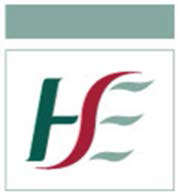 Audit FormAudit FormAudit Form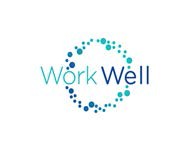 Ref:AUD:001:18RE: Level 1 Audit Tool – For Ward/Department LevelRE: Level 1 Audit Tool – For Ward/Department LevelRE: Level 1 Audit Tool – For Ward/Department LevelRE: Level 1 Audit Tool – For Ward/Department LevelIssue date:July 2015Revised:September 2021September 2021Author(s):National Health and Safety Function (Audit and Inspection Team)National Health and Safety Function (Audit and Inspection Team)National Health and Safety Function (Audit and Inspection Team)National Health and Safety Function (Audit and Inspection Team)Note:The HSE considers the management of occupational safety, health and wellbeing as being of fundamental importance in continually improving the quality of its services, as quality of service is intrinsically linked to the provision of a safe working environment and safe systems of work. The HSE is committed to ensuring the implementation of a safety management system that is compliant with the Safety, Health and Welfare at Work Act, 2005, associated legislation and best practice (HSE Corporate Safety Statement).Auditing is an essential element of the HSE’s Occupational Safety and Health (OSH) management system. Formal auditing provides a comprehensive and formal assessment of compliance. In particular the audit will look at compliance with the criteria of this audit tool. This audit applies to all HSE Managers (staff who hold a management role at any level within the organisation) with responsibility for carrying out health and safety risk assessments. Detailed Roles and responsibilities are outlined in local Site / Service Safety Statements. This Audit is required to be completed by Line Managers as specified in 3.2.3 Site or Service Safety Statement and in Section 11 of Safety Statement and who are responsible for its completion. (Ref: GD:001:02 Guideline Document: Writing your Site or Service Safety Statement, July 2020) . The audit report assesses overall performance, identifies inadequacies, and makes recommendations on improvement actions. The result of the audit is fed-back to the relevant parties (HSE manager(s)) as soon as possible to allow corrective action to be taken. Managers are required to consider audit findings and recommendations and take appropriate and timely action. Follow-up monitoring must be established by the responsible person in the hospital/service.Audits will be prearranged and carried out in accordance with Covid-19 guidelines. See Also: Appendix 2 – Notes on Usage.         The HSE considers the management of occupational safety, health and wellbeing as being of fundamental importance in continually improving the quality of its services, as quality of service is intrinsically linked to the provision of a safe working environment and safe systems of work. The HSE is committed to ensuring the implementation of a safety management system that is compliant with the Safety, Health and Welfare at Work Act, 2005, associated legislation and best practice (HSE Corporate Safety Statement).Auditing is an essential element of the HSE’s Occupational Safety and Health (OSH) management system. Formal auditing provides a comprehensive and formal assessment of compliance. In particular the audit will look at compliance with the criteria of this audit tool. This audit applies to all HSE Managers (staff who hold a management role at any level within the organisation) with responsibility for carrying out health and safety risk assessments. Detailed Roles and responsibilities are outlined in local Site / Service Safety Statements. This Audit is required to be completed by Line Managers as specified in 3.2.3 Site or Service Safety Statement and in Section 11 of Safety Statement and who are responsible for its completion. (Ref: GD:001:02 Guideline Document: Writing your Site or Service Safety Statement, July 2020) . The audit report assesses overall performance, identifies inadequacies, and makes recommendations on improvement actions. The result of the audit is fed-back to the relevant parties (HSE manager(s)) as soon as possible to allow corrective action to be taken. Managers are required to consider audit findings and recommendations and take appropriate and timely action. Follow-up monitoring must be established by the responsible person in the hospital/service.Audits will be prearranged and carried out in accordance with Covid-19 guidelines. See Also: Appendix 2 – Notes on Usage.         The HSE considers the management of occupational safety, health and wellbeing as being of fundamental importance in continually improving the quality of its services, as quality of service is intrinsically linked to the provision of a safe working environment and safe systems of work. The HSE is committed to ensuring the implementation of a safety management system that is compliant with the Safety, Health and Welfare at Work Act, 2005, associated legislation and best practice (HSE Corporate Safety Statement).Auditing is an essential element of the HSE’s Occupational Safety and Health (OSH) management system. Formal auditing provides a comprehensive and formal assessment of compliance. In particular the audit will look at compliance with the criteria of this audit tool. This audit applies to all HSE Managers (staff who hold a management role at any level within the organisation) with responsibility for carrying out health and safety risk assessments. Detailed Roles and responsibilities are outlined in local Site / Service Safety Statements. This Audit is required to be completed by Line Managers as specified in 3.2.3 Site or Service Safety Statement and in Section 11 of Safety Statement and who are responsible for its completion. (Ref: GD:001:02 Guideline Document: Writing your Site or Service Safety Statement, July 2020) . The audit report assesses overall performance, identifies inadequacies, and makes recommendations on improvement actions. The result of the audit is fed-back to the relevant parties (HSE manager(s)) as soon as possible to allow corrective action to be taken. Managers are required to consider audit findings and recommendations and take appropriate and timely action. Follow-up monitoring must be established by the responsible person in the hospital/service.Audits will be prearranged and carried out in accordance with Covid-19 guidelines. See Also: Appendix 2 – Notes on Usage.         The HSE considers the management of occupational safety, health and wellbeing as being of fundamental importance in continually improving the quality of its services, as quality of service is intrinsically linked to the provision of a safe working environment and safe systems of work. The HSE is committed to ensuring the implementation of a safety management system that is compliant with the Safety, Health and Welfare at Work Act, 2005, associated legislation and best practice (HSE Corporate Safety Statement).Auditing is an essential element of the HSE’s Occupational Safety and Health (OSH) management system. Formal auditing provides a comprehensive and formal assessment of compliance. In particular the audit will look at compliance with the criteria of this audit tool. This audit applies to all HSE Managers (staff who hold a management role at any level within the organisation) with responsibility for carrying out health and safety risk assessments. Detailed Roles and responsibilities are outlined in local Site / Service Safety Statements. This Audit is required to be completed by Line Managers as specified in 3.2.3 Site or Service Safety Statement and in Section 11 of Safety Statement and who are responsible for its completion. (Ref: GD:001:02 Guideline Document: Writing your Site or Service Safety Statement, July 2020) . The audit report assesses overall performance, identifies inadequacies, and makes recommendations on improvement actions. The result of the audit is fed-back to the relevant parties (HSE manager(s)) as soon as possible to allow corrective action to be taken. Managers are required to consider audit findings and recommendations and take appropriate and timely action. Follow-up monitoring must be established by the responsible person in the hospital/service.Audits will be prearranged and carried out in accordance with Covid-19 guidelines. See Also: Appendix 2 – Notes on Usage.         Location:Hospital Group/CHO/ServiceLine Manager:Auditor name(Print):1.2.Signature:1.2.Audit Score:Date:Last Audit Score:Last Audit Date:Trace No:Group of employees who report to the line manager:Number of staff:Type of service:Capacity:Number of patients:Floor level:Agency Staff:YesNoInterviewees:SECTION A: HEALTH AND SAFETY MANAGEMENT: Safety Health and Welfare at Work Act 2005 Part 3 Chapter 3 Section 20 SECTION A: HEALTH AND SAFETY MANAGEMENT: Safety Health and Welfare at Work Act 2005 Part 3 Chapter 3 Section 20 SECTION A: HEALTH AND SAFETY MANAGEMENT: Safety Health and Welfare at Work Act 2005 Part 3 Chapter 3 Section 20 SECTION A: HEALTH AND SAFETY MANAGEMENT: Safety Health and Welfare at Work Act 2005 Part 3 Chapter 3 Section 20 SECTION A: HEALTH AND SAFETY MANAGEMENT: Safety Health and Welfare at Work Act 2005 Part 3 Chapter 3 Section 20 SECTION A: HEALTH AND SAFETY MANAGEMENT: Safety Health and Welfare at Work Act 2005 Part 3 Chapter 3 Section 20 SECTION A: HEALTH AND SAFETY MANAGEMENT: Safety Health and Welfare at Work Act 2005 Part 3 Chapter 3 Section 20 SECTION A: HEALTH AND SAFETY MANAGEMENT: Safety Health and Welfare at Work Act 2005 Part 3 Chapter 3 Section 20 SECTION A: HEALTH AND SAFETY MANAGEMENT: Safety Health and Welfare at Work Act 2005 Part 3 Chapter 3 Section 20 SECTION A: HEALTH AND SAFETY MANAGEMENT: Safety Health and Welfare at Work Act 2005 Part 3 Chapter 3 Section 20 SECTION A: HEALTH AND SAFETY MANAGEMENT: Safety Health and Welfare at Work Act 2005 Part 3 Chapter 3 Section 20 SECTION A: HEALTH AND SAFETY MANAGEMENT: Safety Health and Welfare at Work Act 2005 Part 3 Chapter 3 Section 20 SECTION A: HEALTH AND SAFETY MANAGEMENT: Safety Health and Welfare at Work Act 2005 Part 3 Chapter 3 Section 20 SECTION A: HEALTH AND SAFETY MANAGEMENT: Safety Health and Welfare at Work Act 2005 Part 3 Chapter 3 Section 20 N/AScore Comments AI1.  Is there access to the corporate safety statement?1.  Is there access to the corporate safety statement?NONONOYESYESYESAO1.  Is there access to the corporate safety statement?1.  Is there access to the corporate safety statement?0 marks0 marks0 marks100 marks100 marks100 marksAD√1.  Is there access to the corporate safety statement?1.  Is there access to the corporate safety statement?AI2.  Is there access to the site and / or service safety statement?2.  Is there access to the site and / or service safety statement?NONONOYESYESYESAO2.  Is there access to the site and / or service safety statement?2.  Is there access to the site and / or service safety statement?0 marks0 marks0 marks100 marks100 marks100 marksAD√2.  Is there access to the site and / or service safety statement?2.  Is there access to the site and / or service safety statement?AI3. Does the ward/department/service safety statement detail the disciplines of staff working within the area and name and job title of the Line Manager, including their signature? 3. Does the ward/department/service safety statement detail the disciplines of staff working within the area and name and job title of the Line Manager, including their signature? NONONOYESYESYESAO3. Does the ward/department/service safety statement detail the disciplines of staff working within the area and name and job title of the Line Manager, including their signature? 3. Does the ward/department/service safety statement detail the disciplines of staff working within the area and name and job title of the Line Manager, including their signature? 0 marks0 marks0 marks100 marks100 marks100 marksAD√3. Does the ward/department/service safety statement detail the disciplines of staff working within the area and name and job title of the Line Manager, including their signature? 3. Does the ward/department/service safety statement detail the disciplines of staff working within the area and name and job title of the Line Manager, including their signature? AI4. Has the site and/or service safety statement been signed off by all current/floating/bank staff from this ward/department/service within the last 12 months? 4. Has the site and/or service safety statement been signed off by all current/floating/bank staff from this ward/department/service within the last 12 months? 0%25%50%50%75%100%AO4. Has the site and/or service safety statement been signed off by all current/floating/bank staff from this ward/department/service within the last 12 months? 4. Has the site and/or service safety statement been signed off by all current/floating/bank staff from this ward/department/service within the last 12 months? AD√4. Has the site and/or service safety statement been signed off by all current/floating/bank staff from this ward/department/service within the last 12 months? 4. Has the site and/or service safety statement been signed off by all current/floating/bank staff from this ward/department/service within the last 12 months? AI√5. Can the manager demonstrate how to access all relevant national health and safety policies?5. Can the manager demonstrate how to access all relevant national health and safety policies?NONONOYESYESYESAO5. Can the manager demonstrate how to access all relevant national health and safety policies?5. Can the manager demonstrate how to access all relevant national health and safety policies?0 marks 0 marks 0 marks 100 marks 100 marks 100 marks AD5. Can the manager demonstrate how to access all relevant national health and safety policies?5. Can the manager demonstrate how to access all relevant national health and safety policies?TRAINING: Safety Health &Welfare at Work Act 2005 Part 2 Chapter 1 Section 10  TRAINING: Safety Health &Welfare at Work Act 2005 Part 2 Chapter 1 Section 10  TRAINING: Safety Health &Welfare at Work Act 2005 Part 2 Chapter 1 Section 10  TRAINING: Safety Health &Welfare at Work Act 2005 Part 2 Chapter 1 Section 10  TRAINING: Safety Health &Welfare at Work Act 2005 Part 2 Chapter 1 Section 10  TRAINING: Safety Health &Welfare at Work Act 2005 Part 2 Chapter 1 Section 10  TRAINING: Safety Health &Welfare at Work Act 2005 Part 2 Chapter 1 Section 10  TRAINING: Safety Health &Welfare at Work Act 2005 Part 2 Chapter 1 Section 10  TRAINING: Safety Health &Welfare at Work Act 2005 Part 2 Chapter 1 Section 10  TRAINING: Safety Health &Welfare at Work Act 2005 Part 2 Chapter 1 Section 10  TRAINING: Safety Health &Welfare at Work Act 2005 Part 2 Chapter 1 Section 10  TRAINING: Safety Health &Welfare at Work Act 2005 Part 2 Chapter 1 Section 10  TRAINING: Safety Health &Welfare at Work Act 2005 Part 2 Chapter 1 Section 10  AI6. Have training needs been identified based on legislation and risk assessment within the last year?NONONONOYESYESYESAO6. Have training needs been identified based on legislation and risk assessment within the last year?0 marks 0 marks 0 marks 0 marks 100 marks 100 marks 100 marks AD√6. Have training needs been identified based on legislation and risk assessment within the last year?AI7. Is there a system to show training that has been completed and training due based on policy?NO NO NO NO YESYESYESAO7. Is there a system to show training that has been completed and training due based on policy?0 marks 0 marks 0 marks 0 marks 100 marks 100 marks 100 marks AD√7. Is there a system to show training that has been completed and training due based on policy?AI8. Have those with managerial responsibility completed the HSELanD module “Managing Health and Safety in the Healthcare setting”?NONONONOYESYESYESAO8. Have those with managerial responsibility completed the HSELanD module “Managing Health and Safety in the Healthcare setting”?0 marks 0 marks 0 marks 0 marks 100 marks 100 marks 100 marks AD√8. Have those with managerial responsibility completed the HSELanD module “Managing Health and Safety in the Healthcare setting”?INCIDENT REPORTING AND INVESTIGATION: Safety Health & Welfare at Work (Reporting of Accidents and Dangerous Occurrences) Regulations 2016 (S.I. No. 370 of 2016).AI√9. Can managers explain the process for recording and investigating accidents, incidents and near misses?NOYESAO9. Can managers explain the process for recording and investigating accidents, incidents and near misses?0 marks100 marksAD9. Can managers explain the process for recording and investigating accidents, incidents and near misses?AI√10. Is the National Incident Management System (NIMS) being used to record staff related accidents/incidents?NOYESAO10. Is the National Incident Management System (NIMS) being used to record staff related accidents/incidents?0 marks100 marksAD10. Is the National Incident Management System (NIMS) being used to record staff related accidents/incidents?AHow many employee accidents/incidents have been recorded in the previous 12 months?AHow are accidents /incidents reported to the HSA?TOTAL SECTION A:SECTION B: HAZARD IDENTIFICATION AND RISK ASSESSMENT: Safety Health and Welfare at Work Act 2005 Part 3 Chapter 2 Section 19. To download a copy of the general risk assessment please click hereNote: A Risk Assessment is deemed invalid & there will be no progression to the Control Measures criterion, if one or all of the following is absent -: Department/ Service site, Date of assessment, Hazard Identified, Risk Description or Risk Rating. Please note if the Service is filled in on the Risk Assessment form  (under Department / Service Site) and the site is not indicated, yet all of the other particulars above are completed and the controls measures documented  can be localised to the site, the risk assessment marks lost is as allocated i.e. 15 marks this element.All Control Measures listed for each hazard below must be detailed so that they are specific to the site or service. Marks will not be given unless this is evident. 	PHYSICAL HAZARDSPHYSICAL HAZARDSPHYSICAL HAZARDSPHYSICAL HAZARDSPHYSICAL HAZARDSPHYSICAL HAZARDSPHYSICAL HAZARDSPHYSICAL HAZARDSPHYSICAL HAZARDSPHYSICAL HAZARDSEQUIPMENT: Safety Health and Welfare at Work (General  Application) Regulations 2007 Part 2 Chapter 2 Work EquipmentEQUIPMENT: Safety Health and Welfare at Work (General  Application) Regulations 2007 Part 2 Chapter 2 Work EquipmentEQUIPMENT: Safety Health and Welfare at Work (General  Application) Regulations 2007 Part 2 Chapter 2 Work EquipmentEQUIPMENT: Safety Health and Welfare at Work (General  Application) Regulations 2007 Part 2 Chapter 2 Work EquipmentEQUIPMENT: Safety Health and Welfare at Work (General  Application) Regulations 2007 Part 2 Chapter 2 Work EquipmentEQUIPMENT: Safety Health and Welfare at Work (General  Application) Regulations 2007 Part 2 Chapter 2 Work EquipmentEQUIPMENT: Safety Health and Welfare at Work (General  Application) Regulations 2007 Part 2 Chapter 2 Work EquipmentEQUIPMENT: Safety Health and Welfare at Work (General  Application) Regulations 2007 Part 2 Chapter 2 Work EquipmentEQUIPMENT: Safety Health and Welfare at Work (General  Application) Regulations 2007 Part 2 Chapter 2 Work EquipmentEQUIPMENT: Safety Health and Welfare at Work (General  Application) Regulations 2007 Part 2 Chapter 2 Work EquipmentBI1. Is there a list of equipment available on the unit/ward/department compiled within the last 12 months?(Electrical and non-electrical)NOYESYESBO1. Is there a list of equipment available on the unit/ward/department compiled within the last 12 months?(Electrical and non-electrical)0 marks100 marks100 marksBD√1. Is there a list of equipment available on the unit/ward/department compiled within the last 12 months?(Electrical and non-electrical)BI2. Has a risk assessment been completed on the use of workplace equipment within the last 12 months using the national template and indicating the following?Department/Service Site15 MarksBO2. Has a risk assessment been completed on the use of workplace equipment within the last 12 months using the national template and indicating the following?Date of Assessment (within last 12 months)15 MarksBD√2. Has a risk assessment been completed on the use of workplace equipment within the last 12 months using the national template and indicating the following?Name of Risk Owner15 MarksBD√2. Has a risk assessment been completed on the use of workplace equipment within the last 12 months using the national template and indicating the following?Hazard Identified20 MarksBD√2. Has a risk assessment been completed on the use of workplace equipment within the last 12 months using the national template and indicating the following?Risk Description20 MarksRisk Rating15 MarksNone0 MarksBI3. Do control measures include:Servicing/Maintenance10 marksBI3. Do control measures include:Training10 marksBI3. Do control measures include:Visual Inspection10 marksBI3. Do control measures include:Instructions for use/SOP10 marksBI3. Do control measures include:Other15 marksBI3. Do control measures include:Other15 marksBI3. Do control measures include:Other15 marksBO3. Do control measures include:Other15 marksBO3. Do control measures include:None0 marksBD√3. Do control measures include:None0 marksMANUAL HANDLING: Safety Health and &Welfare at Work (General Application ) Regulations 2007 Part 2 Chapter 4 Manual Handling of LoadsMANUAL HANDLING: Safety Health and &Welfare at Work (General Application ) Regulations 2007 Part 2 Chapter 4 Manual Handling of LoadsMANUAL HANDLING: Safety Health and &Welfare at Work (General Application ) Regulations 2007 Part 2 Chapter 4 Manual Handling of LoadsMANUAL HANDLING: Safety Health and &Welfare at Work (General Application ) Regulations 2007 Part 2 Chapter 4 Manual Handling of LoadsMANUAL HANDLING: Safety Health and &Welfare at Work (General Application ) Regulations 2007 Part 2 Chapter 4 Manual Handling of LoadsMANUAL HANDLING: Safety Health and &Welfare at Work (General Application ) Regulations 2007 Part 2 Chapter 4 Manual Handling of LoadsMANUAL HANDLING: Safety Health and &Welfare at Work (General Application ) Regulations 2007 Part 2 Chapter 4 Manual Handling of LoadsMANUAL HANDLING: Safety Health and &Welfare at Work (General Application ) Regulations 2007 Part 2 Chapter 4 Manual Handling of LoadsMANUAL HANDLING: Safety Health and &Welfare at Work (General Application ) Regulations 2007 Part 2 Chapter 4 Manual Handling of LoadsBI4. Has an overall unit/department risk assessment of the work environment and activities been completed for manual handling? This should be dated within the last 12 months using the national template and indicate the following:Department/Service Site15 MarksBO4. Has an overall unit/department risk assessment of the work environment and activities been completed for manual handling? This should be dated within the last 12 months using the national template and indicate the following:Date of Assessment (within last 12 months)15 MarksBD√4. Has an overall unit/department risk assessment of the work environment and activities been completed for manual handling? This should be dated within the last 12 months using the national template and indicate the following:Name of Risk Owner15 MarksBD√4. Has an overall unit/department risk assessment of the work environment and activities been completed for manual handling? This should be dated within the last 12 months using the national template and indicate the following:Hazard Identified20 MarksBD√4. Has an overall unit/department risk assessment of the work environment and activities been completed for manual handling? This should be dated within the last 12 months using the national template and indicate the following:Risk Description20 MarksBD√4. Has an overall unit/department risk assessment of the work environment and activities been completed for manual handling? This should be dated within the last 12 months using the national template and indicate the following:Risk Rating15 MarksBD√4. Has an overall unit/department risk assessment of the work environment and activities been completed for manual handling? This should be dated within the last 12 months using the national template and indicate the following:None0 MarksBI5. Where inanimate tasks identified pose a potential risk of injury, has each task been individually risk assessed using TILE?Task25 marksTake one sampleBO5. Where inanimate tasks identified pose a potential risk of injury, has each task been individually risk assessed using TILE?Individual25 marksTake one sampleBD√5. Where inanimate tasks identified pose a potential risk of injury, has each task been individually risk assessed using TILE?Load25 marksTake one sampleBD√5. Where inanimate tasks identified pose a potential risk of injury, has each task been individually risk assessed using TILE?Environment25 marksTake one sampleBD√5. Where inanimate tasks identified pose a potential risk of injury, has each task been individually risk assessed using TILE?None0 marksTake one sampleBI6. Is there a review system in place for assessing people handling activities?NOYesYesBO6. Is there a review system in place for assessing people handling activities?0 marks100 marks100 marksBD√6. Is there a review system in place for assessing people handling activities?BI7. Does the system indicate the following?Task25 MarksTake one sampleBO7. Does the system indicate the following?Individual25 MarksTake one sampleBD√7. Does the system indicate the following?Load25 MarksTake one sampleBD√7. Does the system indicate the following?Environment25 MarksTake one sampleBD√7. Does the system indicate the following?None0 MarksTake one sampleDISPLAY SCREEN EQUIPMENT: Safety Health and Welfare at Work (General Application) Regulations 2007 Part 2 Chapter 5 Display Screen Equipment. To download a copy of the Display Screen Equipment risk assessment please click hereDISPLAY SCREEN EQUIPMENT: Safety Health and Welfare at Work (General Application) Regulations 2007 Part 2 Chapter 5 Display Screen Equipment. To download a copy of the Display Screen Equipment risk assessment please click hereDISPLAY SCREEN EQUIPMENT: Safety Health and Welfare at Work (General Application) Regulations 2007 Part 2 Chapter 5 Display Screen Equipment. To download a copy of the Display Screen Equipment risk assessment please click hereDISPLAY SCREEN EQUIPMENT: Safety Health and Welfare at Work (General Application) Regulations 2007 Part 2 Chapter 5 Display Screen Equipment. To download a copy of the Display Screen Equipment risk assessment please click hereDISPLAY SCREEN EQUIPMENT: Safety Health and Welfare at Work (General Application) Regulations 2007 Part 2 Chapter 5 Display Screen Equipment. To download a copy of the Display Screen Equipment risk assessment please click hereDISPLAY SCREEN EQUIPMENT: Safety Health and Welfare at Work (General Application) Regulations 2007 Part 2 Chapter 5 Display Screen Equipment. To download a copy of the Display Screen Equipment risk assessment please click hereDISPLAY SCREEN EQUIPMENT: Safety Health and Welfare at Work (General Application) Regulations 2007 Part 2 Chapter 5 Display Screen Equipment. To download a copy of the Display Screen Equipment risk assessment please click hereDISPLAY SCREEN EQUIPMENT: Safety Health and Welfare at Work (General Application) Regulations 2007 Part 2 Chapter 5 Display Screen Equipment. To download a copy of the Display Screen Equipment risk assessment please click hereDISPLAY SCREEN EQUIPMENT: Safety Health and Welfare at Work (General Application) Regulations 2007 Part 2 Chapter 5 Display Screen Equipment. To download a copy of the Display Screen Equipment risk assessment please click hereBI8. Have the employees identified as DSE users completed the DSE User Awareness E-Learning Module on HSE LanD within the last 3 years?NOYESYESBO8. Have the employees identified as DSE users completed the DSE User Awareness E-Learning Module on HSE LanD within the last 3 years?0 marks100 marks100 marksBD√8. Have the employees identified as DSE users completed the DSE User Awareness E-Learning Module on HSE LanD within the last 3 years?BI9. Does the department have a Display Screen Equipment Assessor who has completed the Display Screen Equipment Assessor Module on HSE LanD within the last 3 years?NOYESYESBO9. Does the department have a Display Screen Equipment Assessor who has completed the Display Screen Equipment Assessor Module on HSE LanD within the last 3 years?0 marks100 marks100 marksBD√9. Does the department have a Display Screen Equipment Assessor who has completed the Display Screen Equipment Assessor Module on HSE LanD within the last 3 years?BI10. Have DSE workstation risk assessment forms (national template) been completed by a Display Screen Equipment Assessor for employees identified as DSE users within the last 12 months?NOYESYESBO10. Have DSE workstation risk assessment forms (national template) been completed by a Display Screen Equipment Assessor for employees identified as DSE users within the last 12 months?0 marks100 marks100 marksBD√10. Have DSE workstation risk assessment forms (national template) been completed by a Display Screen Equipment Assessor for employees identified as DSE users within the last 12 months?ELECTRICITY: Safety Health and Welfare at Work (General Application) Regulations 2007 Part 3 ElectricityELECTRICITY: Safety Health and Welfare at Work (General Application) Regulations 2007 Part 3 ElectricityELECTRICITY: Safety Health and Welfare at Work (General Application) Regulations 2007 Part 3 ElectricityELECTRICITY: Safety Health and Welfare at Work (General Application) Regulations 2007 Part 3 ElectricityELECTRICITY: Safety Health and Welfare at Work (General Application) Regulations 2007 Part 3 ElectricityELECTRICITY: Safety Health and Welfare at Work (General Application) Regulations 2007 Part 3 ElectricityELECTRICITY: Safety Health and Welfare at Work (General Application) Regulations 2007 Part 3 ElectricityELECTRICITY: Safety Health and Welfare at Work (General Application) Regulations 2007 Part 3 ElectricityELECTRICITY: Safety Health and Welfare at Work (General Application) Regulations 2007 Part 3 ElectricityELECTRICITY: Safety Health and Welfare at Work (General Application) Regulations 2007 Part 3 ElectricityELECTRICITY: Safety Health and Welfare at Work (General Application) Regulations 2007 Part 3 ElectricityBI11. Has a risk assessment been completed on electricity within the last 12 months using the national template and indicating the following?Department/Service Site15 MarksBO11. Has a risk assessment been completed on electricity within the last 12 months using the national template and indicating the following?Date of Assessment (within last 12 months)15 MarksBD√11. Has a risk assessment been completed on electricity within the last 12 months using the national template and indicating the following?Name of Risk Owner15 MarksBD√11. Has a risk assessment been completed on electricity within the last 12 months using the national template and indicating the following?Hazard Identified20 MarksBD√11. Has a risk assessment been completed on electricity within the last 12 months using the national template and indicating the following?Risk Description20 MarksBD√11. Has a risk assessment been completed on electricity within the last 12 months using the national template and indicating the following?Risk Rating15 MarksBD√11. Has a risk assessment been completed on electricity within the last 12 months using the national template and indicating the following?None0 MarksBI12. Do control measures include:Visual inspection of electrical outlets10 marksBI12. Do control measures include:Visual inspection of electrical equipment prior10 marksOto useOAccess to Technical Services10 marksOSystem for reporting defects10 marksD√Other15 marksD√Other15 marksD√Other15 marksOther15 marksNone0 marksNone0 marksRADIATION: Radiological Protection Act, 1991 (Ionising Radiation) Regulations 2019 (S.I. No. 30 of 2019)  RADIATION: Radiological Protection Act, 1991 (Ionising Radiation) Regulations 2019 (S.I. No. 30 of 2019)  RADIATION: Radiological Protection Act, 1991 (Ionising Radiation) Regulations 2019 (S.I. No. 30 of 2019)  RADIATION: Radiological Protection Act, 1991 (Ionising Radiation) Regulations 2019 (S.I. No. 30 of 2019)  RADIATION: Radiological Protection Act, 1991 (Ionising Radiation) Regulations 2019 (S.I. No. 30 of 2019)  RADIATION: Radiological Protection Act, 1991 (Ionising Radiation) Regulations 2019 (S.I. No. 30 of 2019)  RADIATION: Radiological Protection Act, 1991 (Ionising Radiation) Regulations 2019 (S.I. No. 30 of 2019)  RADIATION: Radiological Protection Act, 1991 (Ionising Radiation) Regulations 2019 (S.I. No. 30 of 2019)  RADIATION: Radiological Protection Act, 1991 (Ionising Radiation) Regulations 2019 (S.I. No. 30 of 2019)  RADIATION: Radiological Protection Act, 1991 (Ionising Radiation) Regulations 2019 (S.I. No. 30 of 2019)  RADIATION: Radiological Protection Act, 1991 (Ionising Radiation) Regulations 2019 (S.I. No. 30 of 2019)  RADIATION: Radiological Protection Act, 1991 (Ionising Radiation) Regulations 2019 (S.I. No. 30 of 2019)  RADIATION: Radiological Protection Act, 1991 (Ionising Radiation) Regulations 2019 (S.I. No. 30 of 2019)  RADIATION: Radiological Protection Act, 1991 (Ionising Radiation) Regulations 2019 (S.I. No. 30 of 2019)  BI13. Has a risk assessment been carried out on the potential exposure to radiation within last 12 months using the national template and indicating the following?Department/Service SiteDepartment/Service Site15 Marks15 MarksBO13. Has a risk assessment been carried out on the potential exposure to radiation within last 12 months using the national template and indicating the following?Date of Assessment (within last 12 months)Date of Assessment (within last 12 months)15 Marks15 MarksBD√13. Has a risk assessment been carried out on the potential exposure to radiation within last 12 months using the national template and indicating the following?Name of Risk OwnerName of Risk Owner15 Marks15 MarksBD√13. Has a risk assessment been carried out on the potential exposure to radiation within last 12 months using the national template and indicating the following?Hazard IdentifiedHazard Identified20 Marks20 MarksBD√13. Has a risk assessment been carried out on the potential exposure to radiation within last 12 months using the national template and indicating the following?Risk DescriptionRisk Description20 Marks20 MarksBD√13. Has a risk assessment been carried out on the potential exposure to radiation within last 12 months using the national template and indicating the following?Risk RatingRisk Rating15 Marks15 MarksBD√13. Has a risk assessment been carried out on the potential exposure to radiation within last 12 months using the national template and indicating the following?NoneNone0 Marks0 MarksBI14. Do control measures include?Procedure for each exposure identifiedProcedure for each exposure identified10 marks10 marksBI14. Do control measures include?Identification of potential exposureIdentification of potential exposure10 marks10 marksBI14. Do control measures include?Consideration of pregnant employeesConsideration of pregnant employees10 marks10 marksBI14. Do control measures include?Access to relevant expertiseAccess to relevant expertise10 marks10 marksBI14. Do control measures include?OtherOther15 marks15 marksBI14. Do control measures include?OtherOther15 marks15 marksBI14. Do control measures include?OtherOther15 marks15 marksBO14. Do control measures include?OtherOther15 marks15 marksBO14. Do control measures include?NoneNone0 marks0 marksBD√14. Do control measures include?NoneNone0 marks0 marksNOISE: Safety Health & Welfare at Work (General Application) Regulations 2007 Part 5 Chapter 1 Control of NoiseNOISE: Safety Health & Welfare at Work (General Application) Regulations 2007 Part 5 Chapter 1 Control of NoiseNOISE: Safety Health & Welfare at Work (General Application) Regulations 2007 Part 5 Chapter 1 Control of NoiseNOISE: Safety Health & Welfare at Work (General Application) Regulations 2007 Part 5 Chapter 1 Control of NoiseNOISE: Safety Health & Welfare at Work (General Application) Regulations 2007 Part 5 Chapter 1 Control of NoiseNOISE: Safety Health & Welfare at Work (General Application) Regulations 2007 Part 5 Chapter 1 Control of NoiseNOISE: Safety Health & Welfare at Work (General Application) Regulations 2007 Part 5 Chapter 1 Control of NoiseNOISE: Safety Health & Welfare at Work (General Application) Regulations 2007 Part 5 Chapter 1 Control of NoiseNOISE: Safety Health & Welfare at Work (General Application) Regulations 2007 Part 5 Chapter 1 Control of NoiseNOISE: Safety Health & Welfare at Work (General Application) Regulations 2007 Part 5 Chapter 1 Control of NoiseNOISE: Safety Health & Welfare at Work (General Application) Regulations 2007 Part 5 Chapter 1 Control of NoiseNOISE: Safety Health & Welfare at Work (General Application) Regulations 2007 Part 5 Chapter 1 Control of NoiseNOISE: Safety Health & Welfare at Work (General Application) Regulations 2007 Part 5 Chapter 1 Control of NoiseNOISE: Safety Health & Welfare at Work (General Application) Regulations 2007 Part 5 Chapter 1 Control of NoiseNOISE: Safety Health & Welfare at Work (General Application) Regulations 2007 Part 5 Chapter 1 Control of NoiseNOISE: Safety Health & Welfare at Work (General Application) Regulations 2007 Part 5 Chapter 1 Control of NoiseBI√15. Has a noise survey been carried out where there is a potential exposure to noise within the last 3 years?15. Has a noise survey been carried out where there is a potential exposure to noise within the last 3 years?NONOYESYESYESBO15. Has a noise survey been carried out where there is a potential exposure to noise within the last 3 years?15. Has a noise survey been carried out where there is a potential exposure to noise within the last 3 years?0 marks0 marks100 marks100 marks100 marksBD15. Has a noise survey been carried out where there is a potential exposure to noise within the last 3 years?15. Has a noise survey been carried out where there is a potential exposure to noise within the last 3 years?BBBI16. Is a copy of the noise survey report available for review?16. Is a copy of the noise survey report available for review?NOYESYESYESYESBBBO16. Is a copy of the noise survey report available for review?16. Is a copy of the noise survey report available for review?0 marks100 marks100 marks100 marks100 marksBBBD√16. Is a copy of the noise survey report available for review?16. Is a copy of the noise survey report available for review?SLIPS, TRIPS AND FALLS: Safety Health & Welfare at Work Act 2005 Part 2 Chapter 1 Section 8 and Part 3 Section 19SLIPS, TRIPS AND FALLS: Safety Health & Welfare at Work Act 2005 Part 2 Chapter 1 Section 8 and Part 3 Section 19SLIPS, TRIPS AND FALLS: Safety Health & Welfare at Work Act 2005 Part 2 Chapter 1 Section 8 and Part 3 Section 19SLIPS, TRIPS AND FALLS: Safety Health & Welfare at Work Act 2005 Part 2 Chapter 1 Section 8 and Part 3 Section 19SLIPS, TRIPS AND FALLS: Safety Health & Welfare at Work Act 2005 Part 2 Chapter 1 Section 8 and Part 3 Section 19SLIPS, TRIPS AND FALLS: Safety Health & Welfare at Work Act 2005 Part 2 Chapter 1 Section 8 and Part 3 Section 19SLIPS, TRIPS AND FALLS: Safety Health & Welfare at Work Act 2005 Part 2 Chapter 1 Section 8 and Part 3 Section 19SLIPS, TRIPS AND FALLS: Safety Health & Welfare at Work Act 2005 Part 2 Chapter 1 Section 8 and Part 3 Section 19SLIPS, TRIPS AND FALLS: Safety Health & Welfare at Work Act 2005 Part 2 Chapter 1 Section 8 and Part 3 Section 19SLIPS, TRIPS AND FALLS: Safety Health & Welfare at Work Act 2005 Part 2 Chapter 1 Section 8 and Part 3 Section 19SLIPS, TRIPS AND FALLS: Safety Health & Welfare at Work Act 2005 Part 2 Chapter 1 Section 8 and Part 3 Section 19SLIPS, TRIPS AND FALLS: Safety Health & Welfare at Work Act 2005 Part 2 Chapter 1 Section 8 and Part 3 Section 19SLIPS, TRIPS AND FALLS: Safety Health & Welfare at Work Act 2005 Part 2 Chapter 1 Section 8 and Part 3 Section 19SLIPS, TRIPS AND FALLS: Safety Health & Welfare at Work Act 2005 Part 2 Chapter 1 Section 8 and Part 3 Section 19SLIPS, TRIPS AND FALLS: Safety Health & Welfare at Work Act 2005 Part 2 Chapter 1 Section 8 and Part 3 Section 19SLIPS, TRIPS AND FALLS: Safety Health & Welfare at Work Act 2005 Part 2 Chapter 1 Section 8 and Part 3 Section 19SLIPS, TRIPS AND FALLS: Safety Health & Welfare at Work Act 2005 Part 2 Chapter 1 Section 8 and Part 3 Section 19SLIPS, TRIPS AND FALLS: Safety Health & Welfare at Work Act 2005 Part 2 Chapter 1 Section 8 and Part 3 Section 19SLIPS, TRIPS AND FALLS: Safety Health & Welfare at Work Act 2005 Part 2 Chapter 1 Section 8 and Part 3 Section 19BBBI17. Has a risk assessment been completed on risk of slips trips and falls internal to the building within the last 12 months using the national template and indicating the following?17. Has a risk assessment been completed on risk of slips trips and falls internal to the building within the last 12 months using the national template and indicating the following?Department/Service Site15 marks15 marksBBBO17. Has a risk assessment been completed on risk of slips trips and falls internal to the building within the last 12 months using the national template and indicating the following?17. Has a risk assessment been completed on risk of slips trips and falls internal to the building within the last 12 months using the national template and indicating the following?Date of assessment (within last 12 months)15 marks15 marksBBBD√17. Has a risk assessment been completed on risk of slips trips and falls internal to the building within the last 12 months using the national template and indicating the following?17. Has a risk assessment been completed on risk of slips trips and falls internal to the building within the last 12 months using the national template and indicating the following?Name of risk owner15 marks15 marksBBBD√17. Has a risk assessment been completed on risk of slips trips and falls internal to the building within the last 12 months using the national template and indicating the following?17. Has a risk assessment been completed on risk of slips trips and falls internal to the building within the last 12 months using the national template and indicating the following?Hazard identified20 marks20 marksBBBD√17. Has a risk assessment been completed on risk of slips trips and falls internal to the building within the last 12 months using the national template and indicating the following?17. Has a risk assessment been completed on risk of slips trips and falls internal to the building within the last 12 months using the national template and indicating the following?Risk description20 marks20 marksBBBD√17. Has a risk assessment been completed on risk of slips trips and falls internal to the building within the last 12 months using the national template and indicating the following?17. Has a risk assessment been completed on risk of slips trips and falls internal to the building within the last 12 months using the national template and indicating the following?Risk rating15 marks15 marksBBBD√17. Has a risk assessment been completed on risk of slips trips and falls internal to the building within the last 12 months using the national template and indicating the following?17. Has a risk assessment been completed on risk of slips trips and falls internal to the building within the last 12 months using the national template and indicating the following?None0 marks0 marksBBBI18. Do control measures include:18. Do control measures include:Suitable Footwear-for environment / work activity 10 marks10 marksBBBI18. Do control measures include:18. Do control measures include:Signage10 marks10 marksBBBI18. Do control measures include:18. Do control measures include:Reporting Defects10 marks10 marksBBBI18. Do control measures include:18. Do control measures include:Housekeeping10 marks10 marksBBBI18. Do control measures include:18. Do control measures include:Other15 marks15 marksBBBI18. Do control measures include:18. Do control measures include:Other15 marks15 marksBBBO18. Do control measures include:18. Do control measures include:Other15 marks15 marksBBBD√18. Do control measures include:18. Do control measures include:Other15 marks15 marksBBBD√18. Do control measures include:18. Do control measures include:None0 marks0 marksBBBI19. Has a risk assessment been completed on risk of slips, trips and falls external to the building within the last 12 months using the national template and indicating the following?19. Has a risk assessment been completed on risk of slips, trips and falls external to the building within the last 12 months using the national template and indicating the following?Department/Service Site15 marks15 marksBBBO19. Has a risk assessment been completed on risk of slips, trips and falls external to the building within the last 12 months using the national template and indicating the following?19. Has a risk assessment been completed on risk of slips, trips and falls external to the building within the last 12 months using the national template and indicating the following?Date of assessment (within last 12 months)15 marks15 marksBBBD√19. Has a risk assessment been completed on risk of slips, trips and falls external to the building within the last 12 months using the national template and indicating the following?19. Has a risk assessment been completed on risk of slips, trips and falls external to the building within the last 12 months using the national template and indicating the following?Name of risk owner15 marks15 marksBBBD√19. Has a risk assessment been completed on risk of slips, trips and falls external to the building within the last 12 months using the national template and indicating the following?19. Has a risk assessment been completed on risk of slips, trips and falls external to the building within the last 12 months using the national template and indicating the following?Hazard identified20 marks20 marksBBBRisk description20 marks20 marksBBBRisk rating15 marks15 marksBBBNone0 marks0 marksBBI20. Do control measures include:20. Do control measures include:Pedestrian WalkwaysPedestrian Walkways10 marksBBO20. Do control measures include:20. Do control measures include:External lightingExternal lighting10 marksBBO20. Do control measures include:20. Do control measures include:SignageSignage10 marksBBO20. Do control measures include:20. Do control measures include:Maintenance including control of inclement weatherMaintenance including control of inclement weather10 marksBBO20. Do control measures include:20. Do control measures include:OtherOther15 marksBBO20. Do control measures include:20. Do control measures include:OtherOther15 marksBBO20. Do control measures include:20. Do control measures include:OtherOther15 marksBBO20. Do control measures include:20. Do control measures include:OtherOther15 marksBBD√20. Do control measures include:20. Do control measures include:NoneNone0 marksWORKING AT HEIGHTS: Safety Health & Welfare (General Applications) Regulations 2007 Part 4 Working at HeightsWORKING AT HEIGHTS: Safety Health & Welfare (General Applications) Regulations 2007 Part 4 Working at HeightsWORKING AT HEIGHTS: Safety Health & Welfare (General Applications) Regulations 2007 Part 4 Working at HeightsWORKING AT HEIGHTS: Safety Health & Welfare (General Applications) Regulations 2007 Part 4 Working at HeightsWORKING AT HEIGHTS: Safety Health & Welfare (General Applications) Regulations 2007 Part 4 Working at HeightsWORKING AT HEIGHTS: Safety Health & Welfare (General Applications) Regulations 2007 Part 4 Working at HeightsWORKING AT HEIGHTS: Safety Health & Welfare (General Applications) Regulations 2007 Part 4 Working at HeightsWORKING AT HEIGHTS: Safety Health & Welfare (General Applications) Regulations 2007 Part 4 Working at HeightsWORKING AT HEIGHTS: Safety Health & Welfare (General Applications) Regulations 2007 Part 4 Working at HeightsWORKING AT HEIGHTS: Safety Health & Welfare (General Applications) Regulations 2007 Part 4 Working at HeightsWORKING AT HEIGHTS: Safety Health & Welfare (General Applications) Regulations 2007 Part 4 Working at HeightsWORKING AT HEIGHTS: Safety Health & Welfare (General Applications) Regulations 2007 Part 4 Working at HeightsWORKING AT HEIGHTS: Safety Health & Welfare (General Applications) Regulations 2007 Part 4 Working at HeightsWORKING AT HEIGHTS: Safety Health & Welfare (General Applications) Regulations 2007 Part 4 Working at HeightsWORKING AT HEIGHTS: Safety Health & Welfare (General Applications) Regulations 2007 Part 4 Working at HeightsWORKING AT HEIGHTS: Safety Health & Welfare (General Applications) Regulations 2007 Part 4 Working at HeightsWORKING AT HEIGHTS: Safety Health & Welfare (General Applications) Regulations 2007 Part 4 Working at HeightsWORKING AT HEIGHTS: Safety Health & Welfare (General Applications) Regulations 2007 Part 4 Working at HeightsWORKING AT HEIGHTS: Safety Health & Welfare (General Applications) Regulations 2007 Part 4 Working at HeightsBBI21. Has a risk assessment been completed on the risk of working at heights within the last 12 months using the national template and indicating the following?Department/Service SiteDepartment/Service Site15 marks15 marksBBO21. Has a risk assessment been completed on the risk of working at heights within the last 12 months using the national template and indicating the following?Date of assessment (within last 12 months)Date of assessment (within last 12 months)15 marks15 marksBBD√√21. Has a risk assessment been completed on the risk of working at heights within the last 12 months using the national template and indicating the following?Name of risk ownerName of risk owner15 marks15 marksBBD√√21. Has a risk assessment been completed on the risk of working at heights within the last 12 months using the national template and indicating the following?Hazard identifiedHazard identified20 marks20 marksBBD√√21. Has a risk assessment been completed on the risk of working at heights within the last 12 months using the national template and indicating the following?Risk descriptionRisk description20 marks20 marksBBD√√21. Has a risk assessment been completed on the risk of working at heights within the last 12 months using the national template and indicating the following?Risk ratingRisk rating15 marks15 marksBBD√√21. Has a risk assessment been completed on the risk of working at heights within the last 12 months using the national template and indicating the following?NoneNone0 marks0 marksBBI22. Do control measures include?(Work at height is defined as working in a place (except a staircase in a permanent workplace) where a person could be injured by falling from it, even if it is at or below ground level)Identification of work activities that involve working at heightsIdentification of work activities that involve working at heights10 marks10 marksBBO22. Do control measures include?(Work at height is defined as working in a place (except a staircase in a permanent workplace) where a person could be injured by falling from it, even if it is at or below ground level)Identification of equipment used for these activitiesIdentification of equipment used for these activities10 marks10 marksBBO22. Do control measures include?(Work at height is defined as working in a place (except a staircase in a permanent workplace) where a person could be injured by falling from it, even if it is at or below ground level)Assessment of environment to ensure task can be carried out safelyAssessment of environment to ensure task can be carried out safely10 marks10 marksD√√Identification of footwear suitable for the tasks undertakenIdentification of footwear suitable for the tasks undertaken10 marks10 marksD√√OtherOther15 marks15 marksD√√OtherOther15 marks15 marksD√√OtherOther15 marks15 marksD√√OtherOther15 marks15 marksD√√NoneNone0 marks0 marksDRIVING FOR WORK: Safety Health & Welfare at Work Act 2005 Part 2 Chapter 1 Section 8 and Part 3 Section 19 and 20DRIVING FOR WORK: Safety Health & Welfare at Work Act 2005 Part 2 Chapter 1 Section 8 and Part 3 Section 19 and 20DRIVING FOR WORK: Safety Health & Welfare at Work Act 2005 Part 2 Chapter 1 Section 8 and Part 3 Section 19 and 20DRIVING FOR WORK: Safety Health & Welfare at Work Act 2005 Part 2 Chapter 1 Section 8 and Part 3 Section 19 and 20DRIVING FOR WORK: Safety Health & Welfare at Work Act 2005 Part 2 Chapter 1 Section 8 and Part 3 Section 19 and 20DRIVING FOR WORK: Safety Health & Welfare at Work Act 2005 Part 2 Chapter 1 Section 8 and Part 3 Section 19 and 20DRIVING FOR WORK: Safety Health & Welfare at Work Act 2005 Part 2 Chapter 1 Section 8 and Part 3 Section 19 and 20DRIVING FOR WORK: Safety Health & Welfare at Work Act 2005 Part 2 Chapter 1 Section 8 and Part 3 Section 19 and 20DRIVING FOR WORK: Safety Health & Welfare at Work Act 2005 Part 2 Chapter 1 Section 8 and Part 3 Section 19 and 20DRIVING FOR WORK: Safety Health & Welfare at Work Act 2005 Part 2 Chapter 1 Section 8 and Part 3 Section 19 and 20DRIVING FOR WORK: Safety Health & Welfare at Work Act 2005 Part 2 Chapter 1 Section 8 and Part 3 Section 19 and 20DRIVING FOR WORK: Safety Health & Welfare at Work Act 2005 Part 2 Chapter 1 Section 8 and Part 3 Section 19 and 20DRIVING FOR WORK: Safety Health & Welfare at Work Act 2005 Part 2 Chapter 1 Section 8 and Part 3 Section 19 and 20DRIVING FOR WORK: Safety Health & Welfare at Work Act 2005 Part 2 Chapter 1 Section 8 and Part 3 Section 19 and 20DRIVING FOR WORK: Safety Health & Welfare at Work Act 2005 Part 2 Chapter 1 Section 8 and Part 3 Section 19 and 20DRIVING FOR WORK: Safety Health & Welfare at Work Act 2005 Part 2 Chapter 1 Section 8 and Part 3 Section 19 and 20DRIVING FOR WORK: Safety Health & Welfare at Work Act 2005 Part 2 Chapter 1 Section 8 and Part 3 Section 19 and 20DRIVING FOR WORK: Safety Health & Welfare at Work Act 2005 Part 2 Chapter 1 Section 8 and Part 3 Section 19 and 20DRIVING FOR WORK: Safety Health & Welfare at Work Act 2005 Part 2 Chapter 1 Section 8 and Part 3 Section 19 and 20DRIVING FOR WORK: Safety Health & Welfare at Work Act 2005 Part 2 Chapter 1 Section 8 and Part 3 Section 19 and 20DRIVING FOR WORK: Safety Health & Welfare at Work Act 2005 Part 2 Chapter 1 Section 8 and Part 3 Section 19 and 20BII23. Has a risk assessment been carried out on Driving for Work within the last 12 months using the national template and indicating the following?23. Has a risk assessment been carried out on Driving for Work within the last 12 months using the national template and indicating the following?Department/Service SiteDepartment/Service Site15 marks15 marksBOO23. Has a risk assessment been carried out on Driving for Work within the last 12 months using the national template and indicating the following?23. Has a risk assessment been carried out on Driving for Work within the last 12 months using the national template and indicating the following?Date of assessment (within last 12 months)Date of assessment (within last 12 months)15 marks15 marksBDD√23. Has a risk assessment been carried out on Driving for Work within the last 12 months using the national template and indicating the following?23. Has a risk assessment been carried out on Driving for Work within the last 12 months using the national template and indicating the following?Name of risk ownerName of risk owner15 marks15 marksBDD√23. Has a risk assessment been carried out on Driving for Work within the last 12 months using the national template and indicating the following?23. Has a risk assessment been carried out on Driving for Work within the last 12 months using the national template and indicating the following?Hazard identifiedHazard identified20 marks20 marksBDD√23. Has a risk assessment been carried out on Driving for Work within the last 12 months using the national template and indicating the following?23. Has a risk assessment been carried out on Driving for Work within the last 12 months using the national template and indicating the following?Risk descriptionRisk description20 marks20 marksBDD√23. Has a risk assessment been carried out on Driving for Work within the last 12 months using the national template and indicating the following?23. Has a risk assessment been carried out on Driving for Work within the last 12 months using the national template and indicating the following?Risk ratingRisk rating15 marks15 marksBDD√23. Has a risk assessment been carried out on Driving for Work within the last 12 months using the national template and indicating the following?23. Has a risk assessment been carried out on Driving for Work within the last 12 months using the national template and indicating the following?NoneNone0 marks0 marksBII24. Do control measures include:24. Do control measures include:Visual inspection prior to each journeyVisual inspection prior to each journey10 marks10 marksBII24. Do control measures include:24. Do control measures include:Driving LicenseDriving License10 marks10 marksBII24. Do control measures include:24. Do control measures include:Breakdown procedureBreakdown procedure10 marks10 marksBII24. Do control measures include:24. Do control measures include:Incident ReportingIncident Reporting10 marks10 marksBII24. Do control measures include:24. Do control measures include:OtherOther15 marks15 marksBII24. Do control measures include:24. Do control measures include:OtherOther15 marks15 marksBII24. Do control measures include:24. Do control measures include:OtherOther15 marks15 marksBOO24. Do control measures include:24. Do control measures include:OtherOther15 marks15 marksBOO24. Do control measures include:24. Do control measures include:NoneNone0 marks0 marksBDD√24. Do control measures include:24. Do control measures include:NoneNone0 marks0 marksSECURITY: Safety Health & Welfare at Work Act 2005 Part 2 Chapter 1 Section 8 and Part 3 Section 19 and 20SECURITY: Safety Health & Welfare at Work Act 2005 Part 2 Chapter 1 Section 8 and Part 3 Section 19 and 20SECURITY: Safety Health & Welfare at Work Act 2005 Part 2 Chapter 1 Section 8 and Part 3 Section 19 and 20SECURITY: Safety Health & Welfare at Work Act 2005 Part 2 Chapter 1 Section 8 and Part 3 Section 19 and 20SECURITY: Safety Health & Welfare at Work Act 2005 Part 2 Chapter 1 Section 8 and Part 3 Section 19 and 20SECURITY: Safety Health & Welfare at Work Act 2005 Part 2 Chapter 1 Section 8 and Part 3 Section 19 and 20SECURITY: Safety Health & Welfare at Work Act 2005 Part 2 Chapter 1 Section 8 and Part 3 Section 19 and 20SECURITY: Safety Health & Welfare at Work Act 2005 Part 2 Chapter 1 Section 8 and Part 3 Section 19 and 20SECURITY: Safety Health & Welfare at Work Act 2005 Part 2 Chapter 1 Section 8 and Part 3 Section 19 and 20SECURITY: Safety Health & Welfare at Work Act 2005 Part 2 Chapter 1 Section 8 and Part 3 Section 19 and 20SECURITY: Safety Health & Welfare at Work Act 2005 Part 2 Chapter 1 Section 8 and Part 3 Section 19 and 20SECURITY: Safety Health & Welfare at Work Act 2005 Part 2 Chapter 1 Section 8 and Part 3 Section 19 and 20SECURITY: Safety Health & Welfare at Work Act 2005 Part 2 Chapter 1 Section 8 and Part 3 Section 19 and 20SECURITY: Safety Health & Welfare at Work Act 2005 Part 2 Chapter 1 Section 8 and Part 3 Section 19 and 20SECURITY: Safety Health & Welfare at Work Act 2005 Part 2 Chapter 1 Section 8 and Part 3 Section 19 and 20SECURITY: Safety Health & Welfare at Work Act 2005 Part 2 Chapter 1 Section 8 and Part 3 Section 19 and 20SECURITY: Safety Health & Welfare at Work Act 2005 Part 2 Chapter 1 Section 8 and Part 3 Section 19 and 20SECURITY: Safety Health & Welfare at Work Act 2005 Part 2 Chapter 1 Section 8 and Part 3 Section 19 and 20SECURITY: Safety Health & Welfare at Work Act 2005 Part 2 Chapter 1 Section 8 and Part 3 Section 19 and 20SECURITY: Safety Health & Welfare at Work Act 2005 Part 2 Chapter 1 Section 8 and Part 3 Section 19 and 20BII25. Has a risk assessment been completed on management of unit/ward/building security within the last 12 months using the national template and indicating the following?25. Has a risk assessment been completed on management of unit/ward/building security within the last 12 months using the national template and indicating the following?Department/Service SiteDepartment/Service Site15 marks15 marksBOO25. Has a risk assessment been completed on management of unit/ward/building security within the last 12 months using the national template and indicating the following?25. Has a risk assessment been completed on management of unit/ward/building security within the last 12 months using the national template and indicating the following?Date of assessment (within last 12 months)Date of assessment (within last 12 months)15 marks15 marksBDD√25. Has a risk assessment been completed on management of unit/ward/building security within the last 12 months using the national template and indicating the following?25. Has a risk assessment been completed on management of unit/ward/building security within the last 12 months using the national template and indicating the following?Name of risk ownerName of risk owner15 marks15 marksBDD√25. Has a risk assessment been completed on management of unit/ward/building security within the last 12 months using the national template and indicating the following?25. Has a risk assessment been completed on management of unit/ward/building security within the last 12 months using the national template and indicating the following?Hazard identifiedHazard identified20 marks 20 marks BDD√25. Has a risk assessment been completed on management of unit/ward/building security within the last 12 months using the national template and indicating the following?25. Has a risk assessment been completed on management of unit/ward/building security within the last 12 months using the national template and indicating the following?Risk descriptionRisk description20 marks20 marksBDD√25. Has a risk assessment been completed on management of unit/ward/building security within the last 12 months using the national template and indicating the following?25. Has a risk assessment been completed on management of unit/ward/building security within the last 12 months using the national template and indicating the following?Risk ratingRisk rating15 marks15 marksBDD√25. Has a risk assessment been completed on management of unit/ward/building security within the last 12 months using the national template and indicating the following?25. Has a risk assessment been completed on management of unit/ward/building security within the last 12 months using the national template and indicating the following?NoneNone0 marks0 marksBII26. Do control measures include:	26. Do control measures include:	Controlled accessControlled access10 marks10 marksBII26. Do control measures include:	26. Do control measures include:	Security Checks e.g. windows/doorsSecurity Checks e.g. windows/doors10 marks10 marksBII26. Do control measures include:	26. Do control measures include:	Safety of valuables/ personnel belongingsSafety of valuables/ personnel belongings10 marks10 marksOO26. Do control measures include:	26. Do control measures include:	Documented procedure for security breachesDocumented procedure for security breaches10 marks10 marksOO26. Do control measures include:	26. Do control measures include:	Other Other 15 marks15 marksOO26. Do control measures include:	26. Do control measures include:	Other Other 15 marks15 marksDD√√26. Do control measures include:	26. Do control measures include:	Other Other 15 marks15 marksDD√√26. Do control measures include:	26. Do control measures include:	OtherOther15 marks15 marksDD√√26. Do control measures include:	26. Do control measures include:	None None 15 marks15 marksLONE WORKING: Safety Health and Welfare at Work (General Applications) Regulations 2007 Part 2 Chapter 3 Lone WorkingLONE WORKING: Safety Health and Welfare at Work (General Applications) Regulations 2007 Part 2 Chapter 3 Lone WorkingLONE WORKING: Safety Health and Welfare at Work (General Applications) Regulations 2007 Part 2 Chapter 3 Lone WorkingLONE WORKING: Safety Health and Welfare at Work (General Applications) Regulations 2007 Part 2 Chapter 3 Lone WorkingLONE WORKING: Safety Health and Welfare at Work (General Applications) Regulations 2007 Part 2 Chapter 3 Lone WorkingLONE WORKING: Safety Health and Welfare at Work (General Applications) Regulations 2007 Part 2 Chapter 3 Lone WorkingLONE WORKING: Safety Health and Welfare at Work (General Applications) Regulations 2007 Part 2 Chapter 3 Lone WorkingLONE WORKING: Safety Health and Welfare at Work (General Applications) Regulations 2007 Part 2 Chapter 3 Lone WorkingLONE WORKING: Safety Health and Welfare at Work (General Applications) Regulations 2007 Part 2 Chapter 3 Lone WorkingLONE WORKING: Safety Health and Welfare at Work (General Applications) Regulations 2007 Part 2 Chapter 3 Lone WorkingLONE WORKING: Safety Health and Welfare at Work (General Applications) Regulations 2007 Part 2 Chapter 3 Lone WorkingLONE WORKING: Safety Health and Welfare at Work (General Applications) Regulations 2007 Part 2 Chapter 3 Lone WorkingLONE WORKING: Safety Health and Welfare at Work (General Applications) Regulations 2007 Part 2 Chapter 3 Lone WorkingLONE WORKING: Safety Health and Welfare at Work (General Applications) Regulations 2007 Part 2 Chapter 3 Lone WorkingLONE WORKING: Safety Health and Welfare at Work (General Applications) Regulations 2007 Part 2 Chapter 3 Lone WorkingLONE WORKING: Safety Health and Welfare at Work (General Applications) Regulations 2007 Part 2 Chapter 3 Lone WorkingLONE WORKING: Safety Health and Welfare at Work (General Applications) Regulations 2007 Part 2 Chapter 3 Lone WorkingBII27. Has a risk assessment been completed on the risk posed by lone working within the last 12 months using the national template and indicating the following?27. Has a risk assessment been completed on the risk posed by lone working within the last 12 months using the national template and indicating the following?27. Has a risk assessment been completed on the risk posed by lone working within the last 12 months using the national template and indicating the following?Department/Service SiteDepartment/Service Site15 marks15 marksBOO27. Has a risk assessment been completed on the risk posed by lone working within the last 12 months using the national template and indicating the following?27. Has a risk assessment been completed on the risk posed by lone working within the last 12 months using the national template and indicating the following?27. Has a risk assessment been completed on the risk posed by lone working within the last 12 months using the national template and indicating the following?Date of assessment (within last 12 months)Date of assessment (within last 12 months)15 marks15 marksBDD√27. Has a risk assessment been completed on the risk posed by lone working within the last 12 months using the national template and indicating the following?27. Has a risk assessment been completed on the risk posed by lone working within the last 12 months using the national template and indicating the following?27. Has a risk assessment been completed on the risk posed by lone working within the last 12 months using the national template and indicating the following?Name of risk ownerName of risk owner15 marks15 marksBDD√27. Has a risk assessment been completed on the risk posed by lone working within the last 12 months using the national template and indicating the following?27. Has a risk assessment been completed on the risk posed by lone working within the last 12 months using the national template and indicating the following?27. Has a risk assessment been completed on the risk posed by lone working within the last 12 months using the national template and indicating the following?Hazard identifiedHazard identified20 marks20 marksBDD√27. Has a risk assessment been completed on the risk posed by lone working within the last 12 months using the national template and indicating the following?27. Has a risk assessment been completed on the risk posed by lone working within the last 12 months using the national template and indicating the following?27. Has a risk assessment been completed on the risk posed by lone working within the last 12 months using the national template and indicating the following?Risk descriptionRisk description20 marks20 marksBDD√27. Has a risk assessment been completed on the risk posed by lone working within the last 12 months using the national template and indicating the following?27. Has a risk assessment been completed on the risk posed by lone working within the last 12 months using the national template and indicating the following?27. Has a risk assessment been completed on the risk posed by lone working within the last 12 months using the national template and indicating the following?Risk ratingRisk rating15 marks15 marksBDD√27. Has a risk assessment been completed on the risk posed by lone working within the last 12 months using the national template and indicating the following?27. Has a risk assessment been completed on the risk posed by lone working within the last 12 months using the national template and indicating the following?27. Has a risk assessment been completed on the risk posed by lone working within the last 12 months using the national template and indicating the following?NoneNone0 marks0 marksBII28. Do control measures include:28. Do control measures include:28. Do control measures include:Identification of lone workers including on call staff where applicableIdentification of lone workers including on call staff where applicable10 marks10 marksBOO28. Do control measures include:28. Do control measures include:28. Do control measures include:Manager has access to register of information on workers identified abovei.e. car details, mobile no. and next of kinManager has access to register of information on workers identified abovei.e. car details, mobile no. and next of kin10 marks10 marksBOO28. Do control measures include:28. Do control measures include:28. Do control measures include:Procedure for lone workingProcedure for lone working10 marks10 marksCommunication Measures for Lone WorkersCommunication Measures for Lone Workers10 marks10 marksDD√OtherOther15 marks15 marksDD√OtherOther15 marks15 marksDD√OtherOther15 marks15 marksDD√OtherOther15 marks15 marksDD√NoneNone0 marks0 marksBII29. Is there evidence to indicate that all staff have signed the Lone Worker Procedure?29. Is there evidence to indicate that all staff have signed the Lone Worker Procedure?29. Is there evidence to indicate that all staff have signed the Lone Worker Procedure?NoNoYesYesYesYesBOO29. Is there evidence to indicate that all staff have signed the Lone Worker Procedure?29. Is there evidence to indicate that all staff have signed the Lone Worker Procedure?29. Is there evidence to indicate that all staff have signed the Lone Worker Procedure?0 marks0 marks100 marks100 marks100 marks100 marksBOO29. Is there evidence to indicate that all staff have signed the Lone Worker Procedure?29. Is there evidence to indicate that all staff have signed the Lone Worker Procedure?29. Is there evidence to indicate that all staff have signed the Lone Worker Procedure?BDD√29. Is there evidence to indicate that all staff have signed the Lone Worker Procedure?29. Is there evidence to indicate that all staff have signed the Lone Worker Procedure?29. Is there evidence to indicate that all staff have signed the Lone Worker Procedure?MANAGEMENT OF MONEY: Safety Health & Welfare at Work Act 2005 Part 2 Chapter 1 Section 8 and Part 3 Section 19 and 20MANAGEMENT OF MONEY: Safety Health & Welfare at Work Act 2005 Part 2 Chapter 1 Section 8 and Part 3 Section 19 and 20MANAGEMENT OF MONEY: Safety Health & Welfare at Work Act 2005 Part 2 Chapter 1 Section 8 and Part 3 Section 19 and 20MANAGEMENT OF MONEY: Safety Health & Welfare at Work Act 2005 Part 2 Chapter 1 Section 8 and Part 3 Section 19 and 20MANAGEMENT OF MONEY: Safety Health & Welfare at Work Act 2005 Part 2 Chapter 1 Section 8 and Part 3 Section 19 and 20MANAGEMENT OF MONEY: Safety Health & Welfare at Work Act 2005 Part 2 Chapter 1 Section 8 and Part 3 Section 19 and 20MANAGEMENT OF MONEY: Safety Health & Welfare at Work Act 2005 Part 2 Chapter 1 Section 8 and Part 3 Section 19 and 20MANAGEMENT OF MONEY: Safety Health & Welfare at Work Act 2005 Part 2 Chapter 1 Section 8 and Part 3 Section 19 and 20MANAGEMENT OF MONEY: Safety Health & Welfare at Work Act 2005 Part 2 Chapter 1 Section 8 and Part 3 Section 19 and 20MANAGEMENT OF MONEY: Safety Health & Welfare at Work Act 2005 Part 2 Chapter 1 Section 8 and Part 3 Section 19 and 20MANAGEMENT OF MONEY: Safety Health & Welfare at Work Act 2005 Part 2 Chapter 1 Section 8 and Part 3 Section 19 and 20MANAGEMENT OF MONEY: Safety Health & Welfare at Work Act 2005 Part 2 Chapter 1 Section 8 and Part 3 Section 19 and 20MANAGEMENT OF MONEY: Safety Health & Welfare at Work Act 2005 Part 2 Chapter 1 Section 8 and Part 3 Section 19 and 20MANAGEMENT OF MONEY: Safety Health & Welfare at Work Act 2005 Part 2 Chapter 1 Section 8 and Part 3 Section 19 and 20MANAGEMENT OF MONEY: Safety Health & Welfare at Work Act 2005 Part 2 Chapter 1 Section 8 and Part 3 Section 19 and 20MANAGEMENT OF MONEY: Safety Health & Welfare at Work Act 2005 Part 2 Chapter 1 Section 8 and Part 3 Section 19 and 20MANAGEMENT OF MONEY: Safety Health & Welfare at Work Act 2005 Part 2 Chapter 1 Section 8 and Part 3 Section 19 and 20MANAGEMENT OF MONEY: Safety Health & Welfare at Work Act 2005 Part 2 Chapter 1 Section 8 and Part 3 Section 19 and 20BI30. Has a risk assessment been completed on the management of money within the last 12 months using the national template and indicating the following?30. Has a risk assessment been completed on the management of money within the last 12 months using the national template and indicating the following?Department/Service SiteDepartment/Service Site15 marks15 marksBO30. Has a risk assessment been completed on the management of money within the last 12 months using the national template and indicating the following?30. Has a risk assessment been completed on the management of money within the last 12 months using the national template and indicating the following?Date of assessment (within last 12 months)Date of assessment (within last 12 months)15 marks15 marksBD√√30. Has a risk assessment been completed on the management of money within the last 12 months using the national template and indicating the following?30. Has a risk assessment been completed on the management of money within the last 12 months using the national template and indicating the following?Name of risk ownerName of risk owner15 marks15 marksBD√√30. Has a risk assessment been completed on the management of money within the last 12 months using the national template and indicating the following?30. Has a risk assessment been completed on the management of money within the last 12 months using the national template and indicating the following?Hazard identifiedHazard identified20 marks20 marksBD√√30. Has a risk assessment been completed on the management of money within the last 12 months using the national template and indicating the following?30. Has a risk assessment been completed on the management of money within the last 12 months using the national template and indicating the following?Risk descriptionRisk description20 marks20 marksBD√√30. Has a risk assessment been completed on the management of money within the last 12 months using the national template and indicating the following?30. Has a risk assessment been completed on the management of money within the last 12 months using the national template and indicating the following?Risk ratingRisk rating15 marks15 marksBD√√30. Has a risk assessment been completed on the management of money within the last 12 months using the national template and indicating the following?30. Has a risk assessment been completed on the management of money within the last 12 months using the national template and indicating the following?NoneNone0 marks0 marksBI31. Do control measures include:31. Do control measures include:Money is counted out of sight of public areas.Money is counted out of sight of public areas.10 marks10 marksBI31. Do control measures include:31. Do control measures include:Money stored onsite is kept in a safe that cannot easily be moved.Money stored onsite is kept in a safe that cannot easily be moved.10 marks10 marksBI31. Do control measures include:31. Do control measures include:Safe access is for authorised personnel only and safe keys are stored securely.Safe access is for authorised personnel only and safe keys are stored securely.10 marks10 marksMonies are banked regularly but at random times and using a variety of routes to avoid creating a predictable pattern.Monies are banked regularly but at random times and using a variety of routes to avoid creating a predictable pattern.10 marks10 marks10 marksOtherOtherOther15 marks15 marksO
OtherOtherOther15 marks15 marksOtherOtherOther15 marks15 marksD√√NoneNoneNone0 marks0 marksNoneNoneNone0 marks0 marksNIGHT WORKERS: Safety Health and Welfare at Work (General Applications) Regulations 2007 Part 6 Chapter 3 Night Work and Shift WorkNIGHT WORKERS: Safety Health and Welfare at Work (General Applications) Regulations 2007 Part 6 Chapter 3 Night Work and Shift WorkNIGHT WORKERS: Safety Health and Welfare at Work (General Applications) Regulations 2007 Part 6 Chapter 3 Night Work and Shift WorkNIGHT WORKERS: Safety Health and Welfare at Work (General Applications) Regulations 2007 Part 6 Chapter 3 Night Work and Shift WorkNIGHT WORKERS: Safety Health and Welfare at Work (General Applications) Regulations 2007 Part 6 Chapter 3 Night Work and Shift WorkNIGHT WORKERS: Safety Health and Welfare at Work (General Applications) Regulations 2007 Part 6 Chapter 3 Night Work and Shift WorkNIGHT WORKERS: Safety Health and Welfare at Work (General Applications) Regulations 2007 Part 6 Chapter 3 Night Work and Shift WorkNIGHT WORKERS: Safety Health and Welfare at Work (General Applications) Regulations 2007 Part 6 Chapter 3 Night Work and Shift WorkNIGHT WORKERS: Safety Health and Welfare at Work (General Applications) Regulations 2007 Part 6 Chapter 3 Night Work and Shift WorkNIGHT WORKERS: Safety Health and Welfare at Work (General Applications) Regulations 2007 Part 6 Chapter 3 Night Work and Shift WorkNIGHT WORKERS: Safety Health and Welfare at Work (General Applications) Regulations 2007 Part 6 Chapter 3 Night Work and Shift WorkNIGHT WORKERS: Safety Health and Welfare at Work (General Applications) Regulations 2007 Part 6 Chapter 3 Night Work and Shift WorkNIGHT WORKERS: Safety Health and Welfare at Work (General Applications) Regulations 2007 Part 6 Chapter 3 Night Work and Shift WorkNIGHT WORKERS: Safety Health and Welfare at Work (General Applications) Regulations 2007 Part 6 Chapter 3 Night Work and Shift WorkNIGHT WORKERS: Safety Health and Welfare at Work (General Applications) Regulations 2007 Part 6 Chapter 3 Night Work and Shift WorkNIGHT WORKERS: Safety Health and Welfare at Work (General Applications) Regulations 2007 Part 6 Chapter 3 Night Work and Shift WorkNIGHT WORKERS: Safety Health and Welfare at Work (General Applications) Regulations 2007 Part 6 Chapter 3 Night Work and Shift WorkBII32. Has a risk assessment been completed on Night Workers within the last 12 months using the national template and indicating the following?32. Has a risk assessment been completed on Night Workers within the last 12 months using the national template and indicating the following?Department/Service SiteDepartment/Service SiteDepartment/Service Site15 marks15 marksBOO32. Has a risk assessment been completed on Night Workers within the last 12 months using the national template and indicating the following?32. Has a risk assessment been completed on Night Workers within the last 12 months using the national template and indicating the following?Date of assessment (within last 12 months)Date of assessment (within last 12 months)Date of assessment (within last 12 months)15 marks15 marksBDD√32. Has a risk assessment been completed on Night Workers within the last 12 months using the national template and indicating the following?32. Has a risk assessment been completed on Night Workers within the last 12 months using the national template and indicating the following?Name of risk ownerName of risk ownerName of risk owner15 marks15 marksBDD√32. Has a risk assessment been completed on Night Workers within the last 12 months using the national template and indicating the following?32. Has a risk assessment been completed on Night Workers within the last 12 months using the national template and indicating the following?Hazard identifiedHazard identifiedHazard identified20 marks20 marksBDD√32. Has a risk assessment been completed on Night Workers within the last 12 months using the national template and indicating the following?32. Has a risk assessment been completed on Night Workers within the last 12 months using the national template and indicating the following?Risk descriptionRisk descriptionRisk description20 marks20 marksBDD√32. Has a risk assessment been completed on Night Workers within the last 12 months using the national template and indicating the following?32. Has a risk assessment been completed on Night Workers within the last 12 months using the national template and indicating the following?Risk ratingRisk ratingRisk rating15 marks15 marksBDD√32. Has a risk assessment been completed on Night Workers within the last 12 months using the national template and indicating the following?32. Has a risk assessment been completed on Night Workers within the last 12 months using the national template and indicating the following?NoneNoneNone0 marks0 marksBII33. Do control measures include:33. Do control measures include:Identification of staff deemed as night workersIdentification of staff deemed as night workersIdentification of staff deemed as night workers10 marks10 marksBOO33. Do control measures include:33. Do control measures include:Health SurveillanceHealth SurveillanceHealth Surveillance10 marks10 marksBOO33. Do control measures include:33. Do control measures include:Security measuresSecurity measuresSecurity measures10 marks10 marksBDD√33. Do control measures include:33. Do control measures include:Adequate breaksAdequate breaksAdequate breaks10 marks10 marksBDD√33. Do control measures include:33. Do control measures include:OtherOtherOther15 marks15 marksBDD√33. Do control measures include:33. Do control measures include:OtherOtherOther15 marks15 marksBDD√33. Do control measures include:33. Do control measures include:OtherOtherOther15 marks15 marksBDD√33. Do control measures include:33. Do control measures include:OtherOtherOther15 marks15 marksBDD√33. Do control measures include:33. Do control measures include:NoneNoneNone0 marks0 marksSENSITIVE RISK GROUPS: Safety Health & Welfare (General Applications) Regulations 2007 Chapter 1 Part 6 , Chapter 2 Part 6 & Chapter 3 Part 6SENSITIVE RISK GROUPS: Safety Health & Welfare (General Applications) Regulations 2007 Chapter 1 Part 6 , Chapter 2 Part 6 & Chapter 3 Part 6SENSITIVE RISK GROUPS: Safety Health & Welfare (General Applications) Regulations 2007 Chapter 1 Part 6 , Chapter 2 Part 6 & Chapter 3 Part 6SENSITIVE RISK GROUPS: Safety Health & Welfare (General Applications) Regulations 2007 Chapter 1 Part 6 , Chapter 2 Part 6 & Chapter 3 Part 6SENSITIVE RISK GROUPS: Safety Health & Welfare (General Applications) Regulations 2007 Chapter 1 Part 6 , Chapter 2 Part 6 & Chapter 3 Part 6SENSITIVE RISK GROUPS: Safety Health & Welfare (General Applications) Regulations 2007 Chapter 1 Part 6 , Chapter 2 Part 6 & Chapter 3 Part 6SENSITIVE RISK GROUPS: Safety Health & Welfare (General Applications) Regulations 2007 Chapter 1 Part 6 , Chapter 2 Part 6 & Chapter 3 Part 6SENSITIVE RISK GROUPS: Safety Health & Welfare (General Applications) Regulations 2007 Chapter 1 Part 6 , Chapter 2 Part 6 & Chapter 3 Part 6SENSITIVE RISK GROUPS: Safety Health & Welfare (General Applications) Regulations 2007 Chapter 1 Part 6 , Chapter 2 Part 6 & Chapter 3 Part 6BI34. Has a risk assessment been completed on sensitive risk groups. E.g. Placement Students, Volunteers, Young Person 16 -18 years within the last 12 months using the national template and indicating the following?Department/Service Site15 marksBO34. Has a risk assessment been completed on sensitive risk groups. E.g. Placement Students, Volunteers, Young Person 16 -18 years within the last 12 months using the national template and indicating the following?Date of assessment (within last 12 months)15 marksBD√34. Has a risk assessment been completed on sensitive risk groups. E.g. Placement Students, Volunteers, Young Person 16 -18 years within the last 12 months using the national template and indicating the following?Name of risk owner15 marksBD√34. Has a risk assessment been completed on sensitive risk groups. E.g. Placement Students, Volunteers, Young Person 16 -18 years within the last 12 months using the national template and indicating the following?Hazard identified20 marksBD√34. Has a risk assessment been completed on sensitive risk groups. E.g. Placement Students, Volunteers, Young Person 16 -18 years within the last 12 months using the national template and indicating the following?Risk description20 marksBD√34. Has a risk assessment been completed on sensitive risk groups. E.g. Placement Students, Volunteers, Young Person 16 -18 years within the last 12 months using the national template and indicating the following?Risk rating15 marksBD√34. Has a risk assessment been completed on sensitive risk groups. E.g. Placement Students, Volunteers, Young Person 16 -18 years within the last 12 months using the national template and indicating the following?None0 marksBI35. Do control measures include:Identification of sensitive10 marksOrisk groupsOInduction10 marksOSupervision10 marksODefined duties10 marksOOther15 marksD√Other15 marksD√Other15 marksD√Other15 marksD√None0 marksNone0 marksPSYCHOSOCIAL HAZARDSPSYCHOSOCIAL HAZARDSPSYCHOSOCIAL HAZARDSPSYCHOSOCIAL HAZARDSPSYCHOSOCIAL HAZARDSPSYCHOSOCIAL HAZARDSPSYCHOSOCIAL HAZARDSPSYCHOSOCIAL HAZARDSPSYCHOSOCIAL HAZARDSPSYCHOSOCIAL HAZARDSPSYCHOSOCIAL HAZARDSVIOLENCE AND AGGRESSION: Safety Health & Welfare at Work Act 2005 Part 2 & 3, Safety Health & Welfare at Work (General Applications) Regulations 2007 Part 2 Chapters 1.VIOLENCE AND AGGRESSION: Safety Health & Welfare at Work Act 2005 Part 2 & 3, Safety Health & Welfare at Work (General Applications) Regulations 2007 Part 2 Chapters 1.VIOLENCE AND AGGRESSION: Safety Health & Welfare at Work Act 2005 Part 2 & 3, Safety Health & Welfare at Work (General Applications) Regulations 2007 Part 2 Chapters 1.VIOLENCE AND AGGRESSION: Safety Health & Welfare at Work Act 2005 Part 2 & 3, Safety Health & Welfare at Work (General Applications) Regulations 2007 Part 2 Chapters 1.VIOLENCE AND AGGRESSION: Safety Health & Welfare at Work Act 2005 Part 2 & 3, Safety Health & Welfare at Work (General Applications) Regulations 2007 Part 2 Chapters 1.VIOLENCE AND AGGRESSION: Safety Health & Welfare at Work Act 2005 Part 2 & 3, Safety Health & Welfare at Work (General Applications) Regulations 2007 Part 2 Chapters 1.VIOLENCE AND AGGRESSION: Safety Health & Welfare at Work Act 2005 Part 2 & 3, Safety Health & Welfare at Work (General Applications) Regulations 2007 Part 2 Chapters 1.VIOLENCE AND AGGRESSION: Safety Health & Welfare at Work Act 2005 Part 2 & 3, Safety Health & Welfare at Work (General Applications) Regulations 2007 Part 2 Chapters 1.VIOLENCE AND AGGRESSION: Safety Health & Welfare at Work Act 2005 Part 2 & 3, Safety Health & Welfare at Work (General Applications) Regulations 2007 Part 2 Chapters 1.VIOLENCE AND AGGRESSION: Safety Health & Welfare at Work Act 2005 Part 2 & 3, Safety Health & Welfare at Work (General Applications) Regulations 2007 Part 2 Chapters 1.BI36. Has a risk assessment been completed on the potential for violence and aggression in the workplace within the last 12 months using the national template and indicating the following?Department/Service Site15 marksBO36. Has a risk assessment been completed on the potential for violence and aggression in the workplace within the last 12 months using the national template and indicating the following?Date of assessment (within last 12 months)15 marksBD√36. Has a risk assessment been completed on the potential for violence and aggression in the workplace within the last 12 months using the national template and indicating the following?Name of risk owner15 marksBD√36. Has a risk assessment been completed on the potential for violence and aggression in the workplace within the last 12 months using the national template and indicating the following?Hazard identified20 marksBD√36. Has a risk assessment been completed on the potential for violence and aggression in the workplace within the last 12 months using the national template and indicating the following?Risk description20 marksBD√36. Has a risk assessment been completed on the potential for violence and aggression in the workplace within the last 12 months using the national template and indicating the following?Risk rating15 marksBD√36. Has a risk assessment been completed on the potential for violence and aggression in the workplace within the last 12 months using the national template and indicating the following?None0 marksBII37. Do control measures include:Training10 marks10 marks10 marksB0037. Do control measures include:Documented response protocol10 marks10 marks10 marksBDD√37. Do control measures include:Testing of response protocol10 marks10 marks10 marksBDD√37. Do control measures include:Patient/service user assessment of potential for risk factors10 marks10 marks10 marksBDD√37. Do control measures include:Other15 marks15 marks15 marksBDD√37. Do control measures include:Other15 marks15 marks15 marksBDD√37. Do control measures include:Other15 marks15 marks15 marksBDD√37. Do control measures include:Other15 marks15 marks15 marksBDD√37. Do control measures include:None0 marks0 marks0 marksB37. Do control measures include:None0 marks0 marks0 marksSTRESS: Safety Health & Welfare at Work Act 2005, Part 3 Chapter 2 Section 19.  To Download a copy of the Stress Risk assessment please click here.  To download a copy of the sample stress risk assessment please click here .STRESS: Safety Health & Welfare at Work Act 2005, Part 3 Chapter 2 Section 19.  To Download a copy of the Stress Risk assessment please click here.  To download a copy of the sample stress risk assessment please click here .STRESS: Safety Health & Welfare at Work Act 2005, Part 3 Chapter 2 Section 19.  To Download a copy of the Stress Risk assessment please click here.  To download a copy of the sample stress risk assessment please click here .STRESS: Safety Health & Welfare at Work Act 2005, Part 3 Chapter 2 Section 19.  To Download a copy of the Stress Risk assessment please click here.  To download a copy of the sample stress risk assessment please click here .STRESS: Safety Health & Welfare at Work Act 2005, Part 3 Chapter 2 Section 19.  To Download a copy of the Stress Risk assessment please click here.  To download a copy of the sample stress risk assessment please click here .STRESS: Safety Health & Welfare at Work Act 2005, Part 3 Chapter 2 Section 19.  To Download a copy of the Stress Risk assessment please click here.  To download a copy of the sample stress risk assessment please click here .STRESS: Safety Health & Welfare at Work Act 2005, Part 3 Chapter 2 Section 19.  To Download a copy of the Stress Risk assessment please click here.  To download a copy of the sample stress risk assessment please click here .STRESS: Safety Health & Welfare at Work Act 2005, Part 3 Chapter 2 Section 19.  To Download a copy of the Stress Risk assessment please click here.  To download a copy of the sample stress risk assessment please click here .STRESS: Safety Health & Welfare at Work Act 2005, Part 3 Chapter 2 Section 19.  To Download a copy of the Stress Risk assessment please click here.  To download a copy of the sample stress risk assessment please click here .STRESS: Safety Health & Welfare at Work Act 2005, Part 3 Chapter 2 Section 19.  To Download a copy of the Stress Risk assessment please click here.  To download a copy of the sample stress risk assessment please click here .STRESS: Safety Health & Welfare at Work Act 2005, Part 3 Chapter 2 Section 19.  To Download a copy of the Stress Risk assessment please click here.  To download a copy of the sample stress risk assessment please click here .STRESS: Safety Health & Welfare at Work Act 2005, Part 3 Chapter 2 Section 19.  To Download a copy of the Stress Risk assessment please click here.  To download a copy of the sample stress risk assessment please click here .BII38. Has a risk assessment been completed on work related stress using the national template within the last 12 months and indicating the following?Department/Service Site15 marks15 marks15 marksBOO38. Has a risk assessment been completed on work related stress using the national template within the last 12 months and indicating the following?Date of assessment (within last 12 months)15 marks15 marks15 marksBDD√38. Has a risk assessment been completed on work related stress using the national template within the last 12 months and indicating the following?Name of risk owner15 marks15 marks15 marksBDD√38. Has a risk assessment been completed on work related stress using the national template within the last 12 months and indicating the following?Hazard identified20 marks20 marks20 marksBDD√38. Has a risk assessment been completed on work related stress using the national template within the last 12 months and indicating the following?Risk description20 marks20 marks20 marksBDD√38. Has a risk assessment been completed on work related stress using the national template within the last 12 months and indicating the following?Risk rating15 marks15 marks15 marksBDD√38. Has a risk assessment been completed on work related stress using the national template within the last 12 months and indicating the following?None0 marks0 marks0 marksBII39. Do control measures include:Occupational Health10 marks10 marks10 marksBOO39. Do control measures include:National Policy10 marks10 marks10 marksBDD√39. Do control measures include:EAP Supports10 marks10 marks10 marksBDD√39. Do control measures include:Incident reporting10 marks10 marks10 marksBDD√39. Do control measures include:Other15 marks15 marks15 marksBDD√39. Do control measures include:Other15 marks15 marks15 marksBDD√39. Do control measures include:Other15 marks15 marks15 marksBDD√39. Do control measures include:Other15 marks15 marks15 marksBDD√39. Do control measures include:None0 marks0 marks0 marksCHEMICAL AGENTS: Safety, Health and Welfare at Work (Chemical Agents) (Amendment) Regulations (2001 -2015) Chemicals Act 2008 & 2010. Safety Health & Welfare at Work (General Applications) Regulations 2007 Part 6 Chapter 2 Protection of Pregnant Post Natal and Breast Feeding Employees. Safety, Health and Welfare at Work (General Application) (Amendment) (No. 2) Regulations, S.I. No.70 of 2016. To download a copy of the chemical risk assessment form please click hereCHEMICAL AGENTS: Safety, Health and Welfare at Work (Chemical Agents) (Amendment) Regulations (2001 -2015) Chemicals Act 2008 & 2010. Safety Health & Welfare at Work (General Applications) Regulations 2007 Part 6 Chapter 2 Protection of Pregnant Post Natal and Breast Feeding Employees. Safety, Health and Welfare at Work (General Application) (Amendment) (No. 2) Regulations, S.I. No.70 of 2016. To download a copy of the chemical risk assessment form please click hereCHEMICAL AGENTS: Safety, Health and Welfare at Work (Chemical Agents) (Amendment) Regulations (2001 -2015) Chemicals Act 2008 & 2010. Safety Health & Welfare at Work (General Applications) Regulations 2007 Part 6 Chapter 2 Protection of Pregnant Post Natal and Breast Feeding Employees. Safety, Health and Welfare at Work (General Application) (Amendment) (No. 2) Regulations, S.I. No.70 of 2016. To download a copy of the chemical risk assessment form please click hereCHEMICAL AGENTS: Safety, Health and Welfare at Work (Chemical Agents) (Amendment) Regulations (2001 -2015) Chemicals Act 2008 & 2010. Safety Health & Welfare at Work (General Applications) Regulations 2007 Part 6 Chapter 2 Protection of Pregnant Post Natal and Breast Feeding Employees. Safety, Health and Welfare at Work (General Application) (Amendment) (No. 2) Regulations, S.I. No.70 of 2016. To download a copy of the chemical risk assessment form please click hereCHEMICAL AGENTS: Safety, Health and Welfare at Work (Chemical Agents) (Amendment) Regulations (2001 -2015) Chemicals Act 2008 & 2010. Safety Health & Welfare at Work (General Applications) Regulations 2007 Part 6 Chapter 2 Protection of Pregnant Post Natal and Breast Feeding Employees. Safety, Health and Welfare at Work (General Application) (Amendment) (No. 2) Regulations, S.I. No.70 of 2016. To download a copy of the chemical risk assessment form please click hereCHEMICAL AGENTS: Safety, Health and Welfare at Work (Chemical Agents) (Amendment) Regulations (2001 -2015) Chemicals Act 2008 & 2010. Safety Health & Welfare at Work (General Applications) Regulations 2007 Part 6 Chapter 2 Protection of Pregnant Post Natal and Breast Feeding Employees. Safety, Health and Welfare at Work (General Application) (Amendment) (No. 2) Regulations, S.I. No.70 of 2016. To download a copy of the chemical risk assessment form please click hereCHEMICAL AGENTS: Safety, Health and Welfare at Work (Chemical Agents) (Amendment) Regulations (2001 -2015) Chemicals Act 2008 & 2010. Safety Health & Welfare at Work (General Applications) Regulations 2007 Part 6 Chapter 2 Protection of Pregnant Post Natal and Breast Feeding Employees. Safety, Health and Welfare at Work (General Application) (Amendment) (No. 2) Regulations, S.I. No.70 of 2016. To download a copy of the chemical risk assessment form please click hereCHEMICAL AGENTS: Safety, Health and Welfare at Work (Chemical Agents) (Amendment) Regulations (2001 -2015) Chemicals Act 2008 & 2010. Safety Health & Welfare at Work (General Applications) Regulations 2007 Part 6 Chapter 2 Protection of Pregnant Post Natal and Breast Feeding Employees. Safety, Health and Welfare at Work (General Application) (Amendment) (No. 2) Regulations, S.I. No.70 of 2016. To download a copy of the chemical risk assessment form please click hereCHEMICAL AGENTS: Safety, Health and Welfare at Work (Chemical Agents) (Amendment) Regulations (2001 -2015) Chemicals Act 2008 & 2010. Safety Health & Welfare at Work (General Applications) Regulations 2007 Part 6 Chapter 2 Protection of Pregnant Post Natal and Breast Feeding Employees. Safety, Health and Welfare at Work (General Application) (Amendment) (No. 2) Regulations, S.I. No.70 of 2016. To download a copy of the chemical risk assessment form please click hereCHEMICAL AGENTS: Safety, Health and Welfare at Work (Chemical Agents) (Amendment) Regulations (2001 -2015) Chemicals Act 2008 & 2010. Safety Health & Welfare at Work (General Applications) Regulations 2007 Part 6 Chapter 2 Protection of Pregnant Post Natal and Breast Feeding Employees. Safety, Health and Welfare at Work (General Application) (Amendment) (No. 2) Regulations, S.I. No.70 of 2016. To download a copy of the chemical risk assessment form please click hereCHEMICAL AGENTS: Safety, Health and Welfare at Work (Chemical Agents) (Amendment) Regulations (2001 -2015) Chemicals Act 2008 & 2010. Safety Health & Welfare at Work (General Applications) Regulations 2007 Part 6 Chapter 2 Protection of Pregnant Post Natal and Breast Feeding Employees. Safety, Health and Welfare at Work (General Application) (Amendment) (No. 2) Regulations, S.I. No.70 of 2016. To download a copy of the chemical risk assessment form please click hereCHEMICAL AGENTS: Safety, Health and Welfare at Work (Chemical Agents) (Amendment) Regulations (2001 -2015) Chemicals Act 2008 & 2010. Safety Health & Welfare at Work (General Applications) Regulations 2007 Part 6 Chapter 2 Protection of Pregnant Post Natal and Breast Feeding Employees. Safety, Health and Welfare at Work (General Application) (Amendment) (No. 2) Regulations, S.I. No.70 of 2016. To download a copy of the chemical risk assessment form please click hereBII40. Is there a list of chemicals for the department/service?NOYESYESYESYESBOO40. Is there a list of chemicals for the department/service?0 marks100 marks100 marks100 marks100 marksBDD√40. Is there a list of chemicals for the department/service?BII41. Are appropriate safety data sheets available and accessible and all dated within the previous 5 years?NOYESYESYESYESBOO41. Are appropriate safety data sheets available and accessible and all dated within the previous 5 years?0 marks100 marks100 marks100 marks100 marksBDD√41. Are appropriate safety data sheets available and accessible and all dated within the previous 5 years?BII42. Where a chemical is deemed to be potentially hazardous has a detailed risk assessment been completed within the last 12 months using the national chemical risk assessment template?NOYESYESYESYESBOO42. Where a chemical is deemed to be potentially hazardous has a detailed risk assessment been completed within the last 12 months using the national chemical risk assessment template?0 marks100 marks100 marks100 marks100 marksBDD√42. Where a chemical is deemed to be potentially hazardous has a detailed risk assessment been completed within the last 12 months using the national chemical risk assessment template?MEDICAL GASES: Safety Health & Welfare at Work (General Applications) Regulations 2001 Chemical Agents.MEDICAL GASES: Safety Health & Welfare at Work (General Applications) Regulations 2001 Chemical Agents.MEDICAL GASES: Safety Health & Welfare at Work (General Applications) Regulations 2001 Chemical Agents.MEDICAL GASES: Safety Health & Welfare at Work (General Applications) Regulations 2001 Chemical Agents.MEDICAL GASES: Safety Health & Welfare at Work (General Applications) Regulations 2001 Chemical Agents.MEDICAL GASES: Safety Health & Welfare at Work (General Applications) Regulations 2001 Chemical Agents.MEDICAL GASES: Safety Health & Welfare at Work (General Applications) Regulations 2001 Chemical Agents.MEDICAL GASES: Safety Health & Welfare at Work (General Applications) Regulations 2001 Chemical Agents.MEDICAL GASES: Safety Health & Welfare at Work (General Applications) Regulations 2001 Chemical Agents.MEDICAL GASES: Safety Health & Welfare at Work (General Applications) Regulations 2001 Chemical Agents.MEDICAL GASES: Safety Health & Welfare at Work (General Applications) Regulations 2001 Chemical Agents.MEDICAL GASES: Safety Health & Welfare at Work (General Applications) Regulations 2001 Chemical Agents.BII43. Has a risk assessment been completed on the use of medical gases within the last 12 months using the national chemical risk assessment template?NOYESYESYESYESBOO43. Has a risk assessment been completed on the use of medical gases within the last 12 months using the national chemical risk assessment template?0 marks100 marks100 marks100 marks100 marksBDD√43. Has a risk assessment been completed on the use of medical gases within the last 12 months using the national chemical risk assessment template?NATURAL /BOTTLED GAS: Safety Health & Welfare at Work (General Applications) Regulations 2001 Chemical Agents.  Safety Health & Welfare at Work (General Applications) Regulations 2007NATURAL /BOTTLED GAS: Safety Health & Welfare at Work (General Applications) Regulations 2001 Chemical Agents.  Safety Health & Welfare at Work (General Applications) Regulations 2007NATURAL /BOTTLED GAS: Safety Health & Welfare at Work (General Applications) Regulations 2001 Chemical Agents.  Safety Health & Welfare at Work (General Applications) Regulations 2007NATURAL /BOTTLED GAS: Safety Health & Welfare at Work (General Applications) Regulations 2001 Chemical Agents.  Safety Health & Welfare at Work (General Applications) Regulations 2007NATURAL /BOTTLED GAS: Safety Health & Welfare at Work (General Applications) Regulations 2001 Chemical Agents.  Safety Health & Welfare at Work (General Applications) Regulations 2007NATURAL /BOTTLED GAS: Safety Health & Welfare at Work (General Applications) Regulations 2001 Chemical Agents.  Safety Health & Welfare at Work (General Applications) Regulations 2007NATURAL /BOTTLED GAS: Safety Health & Welfare at Work (General Applications) Regulations 2001 Chemical Agents.  Safety Health & Welfare at Work (General Applications) Regulations 2007NATURAL /BOTTLED GAS: Safety Health & Welfare at Work (General Applications) Regulations 2001 Chemical Agents.  Safety Health & Welfare at Work (General Applications) Regulations 2007NATURAL /BOTTLED GAS: Safety Health & Welfare at Work (General Applications) Regulations 2001 Chemical Agents.  Safety Health & Welfare at Work (General Applications) Regulations 2007NATURAL /BOTTLED GAS: Safety Health & Welfare at Work (General Applications) Regulations 2001 Chemical Agents.  Safety Health & Welfare at Work (General Applications) Regulations 2007NATURAL /BOTTLED GAS: Safety Health & Welfare at Work (General Applications) Regulations 2001 Chemical Agents.  Safety Health & Welfare at Work (General Applications) Regulations 2007NATURAL /BOTTLED GAS: Safety Health & Welfare at Work (General Applications) Regulations 2001 Chemical Agents.  Safety Health & Welfare at Work (General Applications) Regulations 2007BII44. Has a risk assessment been completed on the use of natural/bottled gas within the last 12 months using the national chemical risk assessment template?NOYESYESYESYESBOO44. Has a risk assessment been completed on the use of natural/bottled gas within the last 12 months using the national chemical risk assessment template?0 marks100 marks100 marks100 marks100 marksBDD√44. Has a risk assessment been completed on the use of natural/bottled gas within the last 12 months using the national chemical risk assessment template?BIOLOGICAL HAZARDSBIOLOGICAL HAZARDSBIOLOGICAL HAZARDSBIOLOGICAL HAZARDSBIOLOGICAL HAZARDSBIOLOGICAL HAZARDSBIOLOGICAL HAZARDSBIOLOGICAL HAZARDSBIOLOGICAL HAZARDSBIOLOGICAL HAZARDSBIOLOGICAL HAZARDSSafety, Health and Welfare at Work (Biological Agents) Regulations 2013 and 2020. (S.I. No. 572 of 2013 as amended by. S.I. No. 539 of 2020). HSE/RCPI, (2015) Core Infection Prevention and Control Knowledge and Skills: A Framework Document  Note: A separate Biological Agent Risk Assessment is required for staff whose work activities involves the risk of occupational exposure to COVID 19 To download a copy of the Biological Risk Assessment please click hereSafety, Health and Welfare at Work (Biological Agents) Regulations 2013 and 2020. (S.I. No. 572 of 2013 as amended by. S.I. No. 539 of 2020). HSE/RCPI, (2015) Core Infection Prevention and Control Knowledge and Skills: A Framework Document  Note: A separate Biological Agent Risk Assessment is required for staff whose work activities involves the risk of occupational exposure to COVID 19 To download a copy of the Biological Risk Assessment please click hereSafety, Health and Welfare at Work (Biological Agents) Regulations 2013 and 2020. (S.I. No. 572 of 2013 as amended by. S.I. No. 539 of 2020). HSE/RCPI, (2015) Core Infection Prevention and Control Knowledge and Skills: A Framework Document  Note: A separate Biological Agent Risk Assessment is required for staff whose work activities involves the risk of occupational exposure to COVID 19 To download a copy of the Biological Risk Assessment please click hereSafety, Health and Welfare at Work (Biological Agents) Regulations 2013 and 2020. (S.I. No. 572 of 2013 as amended by. S.I. No. 539 of 2020). HSE/RCPI, (2015) Core Infection Prevention and Control Knowledge and Skills: A Framework Document  Note: A separate Biological Agent Risk Assessment is required for staff whose work activities involves the risk of occupational exposure to COVID 19 To download a copy of the Biological Risk Assessment please click hereSafety, Health and Welfare at Work (Biological Agents) Regulations 2013 and 2020. (S.I. No. 572 of 2013 as amended by. S.I. No. 539 of 2020). HSE/RCPI, (2015) Core Infection Prevention and Control Knowledge and Skills: A Framework Document  Note: A separate Biological Agent Risk Assessment is required for staff whose work activities involves the risk of occupational exposure to COVID 19 To download a copy of the Biological Risk Assessment please click hereSafety, Health and Welfare at Work (Biological Agents) Regulations 2013 and 2020. (S.I. No. 572 of 2013 as amended by. S.I. No. 539 of 2020). HSE/RCPI, (2015) Core Infection Prevention and Control Knowledge and Skills: A Framework Document  Note: A separate Biological Agent Risk Assessment is required for staff whose work activities involves the risk of occupational exposure to COVID 19 To download a copy of the Biological Risk Assessment please click hereSafety, Health and Welfare at Work (Biological Agents) Regulations 2013 and 2020. (S.I. No. 572 of 2013 as amended by. S.I. No. 539 of 2020). HSE/RCPI, (2015) Core Infection Prevention and Control Knowledge and Skills: A Framework Document  Note: A separate Biological Agent Risk Assessment is required for staff whose work activities involves the risk of occupational exposure to COVID 19 To download a copy of the Biological Risk Assessment please click hereSafety, Health and Welfare at Work (Biological Agents) Regulations 2013 and 2020. (S.I. No. 572 of 2013 as amended by. S.I. No. 539 of 2020). HSE/RCPI, (2015) Core Infection Prevention and Control Knowledge and Skills: A Framework Document  Note: A separate Biological Agent Risk Assessment is required for staff whose work activities involves the risk of occupational exposure to COVID 19 To download a copy of the Biological Risk Assessment please click hereSafety, Health and Welfare at Work (Biological Agents) Regulations 2013 and 2020. (S.I. No. 572 of 2013 as amended by. S.I. No. 539 of 2020). HSE/RCPI, (2015) Core Infection Prevention and Control Knowledge and Skills: A Framework Document  Note: A separate Biological Agent Risk Assessment is required for staff whose work activities involves the risk of occupational exposure to COVID 19 To download a copy of the Biological Risk Assessment please click hereSafety, Health and Welfare at Work (Biological Agents) Regulations 2013 and 2020. (S.I. No. 572 of 2013 as amended by. S.I. No. 539 of 2020). HSE/RCPI, (2015) Core Infection Prevention and Control Knowledge and Skills: A Framework Document  Note: A separate Biological Agent Risk Assessment is required for staff whose work activities involves the risk of occupational exposure to COVID 19 To download a copy of the Biological Risk Assessment please click hereSafety, Health and Welfare at Work (Biological Agents) Regulations 2013 and 2020. (S.I. No. 572 of 2013 as amended by. S.I. No. 539 of 2020). HSE/RCPI, (2015) Core Infection Prevention and Control Knowledge and Skills: A Framework Document  Note: A separate Biological Agent Risk Assessment is required for staff whose work activities involves the risk of occupational exposure to COVID 19 To download a copy of the Biological Risk Assessment please click hereBBI45. Has a risk assessment been completed on the potential exposure to biological agents using the national template within the last 12 months and indicating the following?Department/Service SiteDepartment/Service SiteDepartment/Service Site15 marksBBO45. Has a risk assessment been completed on the potential exposure to biological agents using the national template within the last 12 months and indicating the following?Date of assessment (within last 12 months)Date of assessment (within last 12 months)Date of assessment (within last 12 months)15 marksBBD√45. Has a risk assessment been completed on the potential exposure to biological agents using the national template within the last 12 months and indicating the following?Name of risk ownerName of risk ownerName of risk owner15 marksBBD√45. Has a risk assessment been completed on the potential exposure to biological agents using the national template within the last 12 months and indicating the following?Hazard identified – Activity/Route of Transmission/Biological Agent and CategoryHazard identified – Activity/Route of Transmission/Biological Agent and CategoryHazard identified – Activity/Route of Transmission/Biological Agent and Category20 marksBBD√45. Has a risk assessment been completed on the potential exposure to biological agents using the national template within the last 12 months and indicating the following?Risk description – Number of Staff & Category / Associated riskRisk description – Number of Staff & Category / Associated riskRisk description – Number of Staff & Category / Associated risk20 marksBBD√45. Has a risk assessment been completed on the potential exposure to biological agents using the national template within the last 12 months and indicating the following?Risk ratingRisk ratingRisk rating15 marksBBD√45. Has a risk assessment been completed on the potential exposure to biological agents using the national template within the last 12 months and indicating the following?NoneNoneNone0 marksBBI46. Do control measures include:Occupational Health/Health SurveillanceOccupational Health/Health Surveillance10 marks10 marksBBO46. Do control measures include:TrainingTraining10 marks10 marksBBD√46. Do control measures include:Incident and Accident ReportingIncident and Accident Reporting10 marks10 marksBBD√46. Do control measures include:PPEPPE10 marks10 marksOtherOther15 marks15 marksOtherOther15 marks15 marksOtherOther15 marks15 marksOtherOther15 marks15 marksNoneNone0 marks0 marksSHARPS: European Union (Prevention of Sharps Injuries in the Health Care Sector) Regulations 2014SHARPS: European Union (Prevention of Sharps Injuries in the Health Care Sector) Regulations 2014SHARPS: European Union (Prevention of Sharps Injuries in the Health Care Sector) Regulations 2014SHARPS: European Union (Prevention of Sharps Injuries in the Health Care Sector) Regulations 2014SHARPS: European Union (Prevention of Sharps Injuries in the Health Care Sector) Regulations 2014SHARPS: European Union (Prevention of Sharps Injuries in the Health Care Sector) Regulations 2014SHARPS: European Union (Prevention of Sharps Injuries in the Health Care Sector) Regulations 2014SHARPS: European Union (Prevention of Sharps Injuries in the Health Care Sector) Regulations 2014SHARPS: European Union (Prevention of Sharps Injuries in the Health Care Sector) Regulations 2014SHARPS: European Union (Prevention of Sharps Injuries in the Health Care Sector) Regulations 2014SHARPS: European Union (Prevention of Sharps Injuries in the Health Care Sector) Regulations 2014SHARPS: European Union (Prevention of Sharps Injuries in the Health Care Sector) Regulations 2014BBBI47. Has a risk assessment been completed on the use of sharps within last 12 months using the national template and indicating the following?Department/Service Site15 marks15 marks15 marksBBBO47. Has a risk assessment been completed on the use of sharps within last 12 months using the national template and indicating the following?Date of assessment (within last 12 months)15 marks15 marks15 marksBBBD√47. Has a risk assessment been completed on the use of sharps within last 12 months using the national template and indicating the following?Name of risk owner15 marks15 marks15 marksBBBD√47. Has a risk assessment been completed on the use of sharps within last 12 months using the national template and indicating the following?Hazard identified20 marks20 marks20 marksBBBD√47. Has a risk assessment been completed on the use of sharps within last 12 months using the national template and indicating the following?Risk description20 marks20 marks20 marksBBBD√47. Has a risk assessment been completed on the use of sharps within last 12 months using the national template and indicating the following?Risk rating15 marks15 marks15 marksBBBD√47. Has a risk assessment been completed on the use of sharps within last 12 months using the national template and indicating the following?None0 marks0 marks0 marksBI48. Do control measures include:TrainingTraining10 marks10 marksBO48. Do control measures include:Sharps policySharps policy10 marks10 marksBO48. Do control measures include:Needle Safe SystemNeedle Safe System10 marks10 marksBD√48. Do control measures include:PPE (must specify type)PPE (must specify type)10 marks10 marksBD√48. Do control measures include:OtherOther15 marks15 marksBD√48. Do control measures include:OtherOther15 marks15 marksBD√48. Do control measures include:OtherOther15 marks15 marksBD√48. Do control measures include:OtherOther15 marks15 marksBD√48. Do control measures include:NoneNone0 marks0 marksBI49. Has a sharps audit been completed within the last year?NONOYESYESYESBO49. Has a sharps audit been completed within the last year?0 marks0 marks100 marks100 marks100 marksBD√49. Has a sharps audit been completed within the last year?BI50. Is a copy of the sharps audit available for review?NONOYESYESYESBO50. Is a copy of the sharps audit available for review?0 marks0 marks100 marks100 marks100 marksBD√50. Is a copy of the sharps audit available for review?TOTAL SECTION B:TOTAL SECTION B:TOTAL SECTION B:TOTAL SECTION B:TOTAL SECTION B:SECTION C: HEALTH AND WELFARE: Safety Health & Welfare at Work Act 2005 Part 3, Chapter 2 Section 19 & 22.  Safety Health & Welfare at Work (General Applications) Regulations 2007 Part 6 Chapter 2 Protection of Pregnant Post Natal and Breast Feeding Employees. Safety, Health and Welfare at Work (General Application) (Amendment) (No. 2) Regulations, S.I. No.70 of 2016.To Download a copy of the Pregnancy Risk Assessment please click hereSECTION C: HEALTH AND WELFARE: Safety Health & Welfare at Work Act 2005 Part 3, Chapter 2 Section 19 & 22.  Safety Health & Welfare at Work (General Applications) Regulations 2007 Part 6 Chapter 2 Protection of Pregnant Post Natal and Breast Feeding Employees. Safety, Health and Welfare at Work (General Application) (Amendment) (No. 2) Regulations, S.I. No.70 of 2016.To Download a copy of the Pregnancy Risk Assessment please click hereSECTION C: HEALTH AND WELFARE: Safety Health & Welfare at Work Act 2005 Part 3, Chapter 2 Section 19 & 22.  Safety Health & Welfare at Work (General Applications) Regulations 2007 Part 6 Chapter 2 Protection of Pregnant Post Natal and Breast Feeding Employees. Safety, Health and Welfare at Work (General Application) (Amendment) (No. 2) Regulations, S.I. No.70 of 2016.To Download a copy of the Pregnancy Risk Assessment please click hereSECTION C: HEALTH AND WELFARE: Safety Health & Welfare at Work Act 2005 Part 3, Chapter 2 Section 19 & 22.  Safety Health & Welfare at Work (General Applications) Regulations 2007 Part 6 Chapter 2 Protection of Pregnant Post Natal and Breast Feeding Employees. Safety, Health and Welfare at Work (General Application) (Amendment) (No. 2) Regulations, S.I. No.70 of 2016.To Download a copy of the Pregnancy Risk Assessment please click hereSECTION C: HEALTH AND WELFARE: Safety Health & Welfare at Work Act 2005 Part 3, Chapter 2 Section 19 & 22.  Safety Health & Welfare at Work (General Applications) Regulations 2007 Part 6 Chapter 2 Protection of Pregnant Post Natal and Breast Feeding Employees. Safety, Health and Welfare at Work (General Application) (Amendment) (No. 2) Regulations, S.I. No.70 of 2016.To Download a copy of the Pregnancy Risk Assessment please click hereSECTION C: HEALTH AND WELFARE: Safety Health & Welfare at Work Act 2005 Part 3, Chapter 2 Section 19 & 22.  Safety Health & Welfare at Work (General Applications) Regulations 2007 Part 6 Chapter 2 Protection of Pregnant Post Natal and Breast Feeding Employees. Safety, Health and Welfare at Work (General Application) (Amendment) (No. 2) Regulations, S.I. No.70 of 2016.To Download a copy of the Pregnancy Risk Assessment please click hereSECTION C: HEALTH AND WELFARE: Safety Health & Welfare at Work Act 2005 Part 3, Chapter 2 Section 19 & 22.  Safety Health & Welfare at Work (General Applications) Regulations 2007 Part 6 Chapter 2 Protection of Pregnant Post Natal and Breast Feeding Employees. Safety, Health and Welfare at Work (General Application) (Amendment) (No. 2) Regulations, S.I. No.70 of 2016.To Download a copy of the Pregnancy Risk Assessment please click hereSECTION C: HEALTH AND WELFARE: Safety Health & Welfare at Work Act 2005 Part 3, Chapter 2 Section 19 & 22.  Safety Health & Welfare at Work (General Applications) Regulations 2007 Part 6 Chapter 2 Protection of Pregnant Post Natal and Breast Feeding Employees. Safety, Health and Welfare at Work (General Application) (Amendment) (No. 2) Regulations, S.I. No.70 of 2016.To Download a copy of the Pregnancy Risk Assessment please click hereSECTION C: HEALTH AND WELFARE: Safety Health & Welfare at Work Act 2005 Part 3, Chapter 2 Section 19 & 22.  Safety Health & Welfare at Work (General Applications) Regulations 2007 Part 6 Chapter 2 Protection of Pregnant Post Natal and Breast Feeding Employees. Safety, Health and Welfare at Work (General Application) (Amendment) (No. 2) Regulations, S.I. No.70 of 2016.To Download a copy of the Pregnancy Risk Assessment please click hereSECTION C: HEALTH AND WELFARE: Safety Health & Welfare at Work Act 2005 Part 3, Chapter 2 Section 19 & 22.  Safety Health & Welfare at Work (General Applications) Regulations 2007 Part 6 Chapter 2 Protection of Pregnant Post Natal and Breast Feeding Employees. Safety, Health and Welfare at Work (General Application) (Amendment) (No. 2) Regulations, S.I. No.70 of 2016.To Download a copy of the Pregnancy Risk Assessment please click hereSECTION C: HEALTH AND WELFARE: Safety Health & Welfare at Work Act 2005 Part 3, Chapter 2 Section 19 & 22.  Safety Health & Welfare at Work (General Applications) Regulations 2007 Part 6 Chapter 2 Protection of Pregnant Post Natal and Breast Feeding Employees. Safety, Health and Welfare at Work (General Application) (Amendment) (No. 2) Regulations, S.I. No.70 of 2016.To Download a copy of the Pregnancy Risk Assessment please click hereSECTION C: HEALTH AND WELFARE: Safety Health & Welfare at Work Act 2005 Part 3, Chapter 2 Section 19 & 22.  Safety Health & Welfare at Work (General Applications) Regulations 2007 Part 6 Chapter 2 Protection of Pregnant Post Natal and Breast Feeding Employees. Safety, Health and Welfare at Work (General Application) (Amendment) (No. 2) Regulations, S.I. No.70 of 2016.To Download a copy of the Pregnancy Risk Assessment please click hereCI1. Is up to date information related to staff services readily available?NONEEAPEAPOcc. HealthOcc. HealthCO1. Is up to date information related to staff services readily available?0 marks50 marks50 marks50 marks50 marksCD√1. Is up to date information related to staff services readily available?CI2. Are pregnancy risk assessments completed and reviewed as appropriate for all relevant employees?NoCompletedCompletedReviewedReviewedCO2. Are pregnancy risk assessments completed and reviewed as appropriate for all relevant employees?0 marks50 marks50 marks50 marks50 marksCD√2. Are pregnancy risk assessments completed and reviewed as appropriate for all relevant employees?WELFARE: Safety Health & Welfare at Work (General Applications) Regulations 2007 Part 2 Chapters 1 Workplace Layout and Welfare.WELFARE: Safety Health & Welfare at Work (General Applications) Regulations 2007 Part 2 Chapters 1 Workplace Layout and Welfare.WELFARE: Safety Health & Welfare at Work (General Applications) Regulations 2007 Part 2 Chapters 1 Workplace Layout and Welfare.WELFARE: Safety Health & Welfare at Work (General Applications) Regulations 2007 Part 2 Chapters 1 Workplace Layout and Welfare.WELFARE: Safety Health & Welfare at Work (General Applications) Regulations 2007 Part 2 Chapters 1 Workplace Layout and Welfare.WELFARE: Safety Health & Welfare at Work (General Applications) Regulations 2007 Part 2 Chapters 1 Workplace Layout and Welfare.WELFARE: Safety Health & Welfare at Work (General Applications) Regulations 2007 Part 2 Chapters 1 Workplace Layout and Welfare.WELFARE: Safety Health & Welfare at Work (General Applications) Regulations 2007 Part 2 Chapters 1 Workplace Layout and Welfare.WELFARE: Safety Health & Welfare at Work (General Applications) Regulations 2007 Part 2 Chapters 1 Workplace Layout and Welfare.WELFARE: Safety Health & Welfare at Work (General Applications) Regulations 2007 Part 2 Chapters 1 Workplace Layout and Welfare.WELFARE: Safety Health & Welfare at Work (General Applications) Regulations 2007 Part 2 Chapters 1 Workplace Layout and Welfare.CI√3. Do staff have access to the following:Potable waterPotable water25 marks25 marksCO3. Do staff have access to the following:Rest areas for mealsRest areas for meals25 marks25 marksCO3. Do staff have access to the following:Separate toilets for staffSeparate toilets for staff25 marks25 marksCD3. Do staff have access to the following:Hot and cold running water in staff facilitiesHot and cold running water in staff facilities25 marks25 marksCD3. Do staff have access to the following:NoneNone0 marks0 marksTOTAL SECTION C:TOTAL SECTION C:TOTAL SECTION C:TOTAL SECTION C:TOTAL SECTION C:SECTION D: CONSULTATION: Safety Health & Welfare At Work Act 2005 Part 4 Section 25 & 26SECTION D: CONSULTATION: Safety Health & Welfare At Work Act 2005 Part 4 Section 25 & 26SECTION D: CONSULTATION: Safety Health & Welfare At Work Act 2005 Part 4 Section 25 & 26SECTION D: CONSULTATION: Safety Health & Welfare At Work Act 2005 Part 4 Section 25 & 26SECTION D: CONSULTATION: Safety Health & Welfare At Work Act 2005 Part 4 Section 25 & 26SECTION D: CONSULTATION: Safety Health & Welfare At Work Act 2005 Part 4 Section 25 & 26SECTION D: CONSULTATION: Safety Health & Welfare At Work Act 2005 Part 4 Section 25 & 26SECTION D: CONSULTATION: Safety Health & Welfare At Work Act 2005 Part 4 Section 25 & 26SECTION D: CONSULTATION: Safety Health & Welfare At Work Act 2005 Part 4 Section 25 & 26SECTION D: CONSULTATION: Safety Health & Welfare At Work Act 2005 Part 4 Section 25 & 26SECTION D: CONSULTATION: Safety Health & Welfare At Work Act 2005 Part 4 Section 25 & 26SECTION D: CONSULTATION: Safety Health & Welfare At Work Act 2005 Part 4 Section 25 & 26SECTION D: CONSULTATION: Safety Health & Welfare At Work Act 2005 Part 4 Section 25 & 26SECTION D: CONSULTATION: Safety Health & Welfare At Work Act 2005 Part 4 Section 25 & 26DI1. Describe methods used for exchange of information and consultation with staff.Staff meetings – health and safety on agendaStaff meetings – health and safety on agenda50 marks50 marksDO1. Describe methods used for exchange of information and consultation with staff.Staff Notice boardStaff Notice board50 marks50 marksDD√1. Describe methods used for exchange of information and consultation with staff.Specify any other methods of communication :Specify any other methods of communication :Specify any other methods of communication :Specify any other methods of communication :Specify any other methods of communication :Specify any other methods of communication :Specify any other methods of communication :Specify any other methods of communication :Specify any other methods of communication :Specify any other methods of communication :DI√2. Is interviewee aware of the identity of the safety representative in their area?NONOYESYESYESDO2. Is interviewee aware of the identity of the safety representative in their area?0 marks0 marks100 marks100 marks100 marksDD2. Is interviewee aware of the identity of the safety representative in their area?TOTAL SECTION D:TOTAL SECTION D:TOTAL SECTION D:TOTAL SECTION D:TOTAL SECTION D:SectionNumber of Not Applicable QuestionsScore for sectionATotal number of questions : 65 - AAS/MAS x 100/1BTotal number of questions : 65 - AAS/MAS x 100/1CTotal number of questions : 65 - AAS/MAS x 100/1DTotal number of questions : 65 - AAS/MAS x 100/1TotalAuditor name (Print):1.2.Signature:1.2.Date:SectionNumber of Not Applicable QuestionsScore for sectionA0630Total number of questions : 65Subtract number of n/a questions = 9 / 65-9 = 56 Maximum Audit Score = 5600 (56 x 100)Actual Audit Score = 4130Score in % = AAS/MAS x 100/1  i.e. 4130/5600 x 100/1 = 74%B83200Total number of questions : 65Subtract number of n/a questions = 9 / 65-9 = 56 Maximum Audit Score = 5600 (56 x 100)Actual Audit Score = 4130Score in % = AAS/MAS x 100/1  i.e. 4130/5600 x 100/1 = 74%C0200Total number of questions : 65Subtract number of n/a questions = 9 / 65-9 = 56 Maximum Audit Score = 5600 (56 x 100)Actual Audit Score = 4130Score in % = AAS/MAS x 100/1  i.e. 4130/5600 x 100/1 = 74%D1100Total number of questions : 65Subtract number of n/a questions = 9 / 65-9 = 56 Maximum Audit Score = 5600 (56 x 100)Actual Audit Score = 4130Score in % = AAS/MAS x 100/1  i.e. 4130/5600 x 100/1 = 74%Total94,130APPENDIX 1 – QUALITY IMPROVEMENT PLANAPPENDIX 1 – QUALITY IMPROVEMENT PLANAPPENDIX 1 – QUALITY IMPROVEMENT PLANAPPENDIX 1 – QUALITY IMPROVEMENT PLANAPPENDIX 1 – QUALITY IMPROVEMENT PLANAPPENDIX 1 – QUALITY IMPROVEMENT PLANAPPENDIX 1 – QUALITY IMPROVEMENT PLANAPPENDIX 1 – QUALITY IMPROVEMENT PLANSection NoQuestion NoArea of Non ComplianceCorrective Action to be takenResponsible PersonResponsible PersonTimeframeReview of implementation of ActionSECTION A: HEALTH AND SAFETY MANAGEMENT : Safety Health and Welfare at Work Act 2005 Part 3 Chapter 3 Section 20SECTION A: HEALTH AND SAFETY MANAGEMENT : Safety Health and Welfare at Work Act 2005 Part 3 Chapter 3 Section 20SECTION A: HEALTH AND SAFETY MANAGEMENT : Safety Health and Welfare at Work Act 2005 Part 3 Chapter 3 Section 20SECTION A: HEALTH AND SAFETY MANAGEMENT : Safety Health and Welfare at Work Act 2005 Part 3 Chapter 3 Section 20SECTION A: HEALTH AND SAFETY MANAGEMENT : Safety Health and Welfare at Work Act 2005 Part 3 Chapter 3 Section 20SECTION A: HEALTH AND SAFETY MANAGEMENT : Safety Health and Welfare at Work Act 2005 Part 3 Chapter 3 Section 20SECTION A: HEALTH AND SAFETY MANAGEMENT : Safety Health and Welfare at Work Act 2005 Part 3 Chapter 3 Section 20SECTION A: HEALTH AND SAFETY MANAGEMENT : Safety Health and Welfare at Work Act 2005 Part 3 Chapter 3 Section 20AAAAATRAINING: Safety Health &Welfare at Work Act 2005 Part 2 Chapter 1 Section 10TRAINING: Safety Health &Welfare at Work Act 2005 Part 2 Chapter 1 Section 10TRAINING: Safety Health &Welfare at Work Act 2005 Part 2 Chapter 1 Section 10TRAINING: Safety Health &Welfare at Work Act 2005 Part 2 Chapter 1 Section 10TRAINING: Safety Health &Welfare at Work Act 2005 Part 2 Chapter 1 Section 10TRAINING: Safety Health &Welfare at Work Act 2005 Part 2 Chapter 1 Section 10TRAINING: Safety Health &Welfare at Work Act 2005 Part 2 Chapter 1 Section 10TRAINING: Safety Health &Welfare at Work Act 2005 Part 2 Chapter 1 Section 10AAAINCIDENT REPORTING AND INVESTIGATION: Safety Health & Welfare at Work (Reporting of Accidents and Dangerous Occurrences) Regulations 2016 (S.I. No. 370 of 2016).INCIDENT REPORTING AND INVESTIGATION: Safety Health & Welfare at Work (Reporting of Accidents and Dangerous Occurrences) Regulations 2016 (S.I. No. 370 of 2016).INCIDENT REPORTING AND INVESTIGATION: Safety Health & Welfare at Work (Reporting of Accidents and Dangerous Occurrences) Regulations 2016 (S.I. No. 370 of 2016).INCIDENT REPORTING AND INVESTIGATION: Safety Health & Welfare at Work (Reporting of Accidents and Dangerous Occurrences) Regulations 2016 (S.I. No. 370 of 2016).INCIDENT REPORTING AND INVESTIGATION: Safety Health & Welfare at Work (Reporting of Accidents and Dangerous Occurrences) Regulations 2016 (S.I. No. 370 of 2016).INCIDENT REPORTING AND INVESTIGATION: Safety Health & Welfare at Work (Reporting of Accidents and Dangerous Occurrences) Regulations 2016 (S.I. No. 370 of 2016).INCIDENT REPORTING AND INVESTIGATION: Safety Health & Welfare at Work (Reporting of Accidents and Dangerous Occurrences) Regulations 2016 (S.I. No. 370 of 2016).INCIDENT REPORTING AND INVESTIGATION: Safety Health & Welfare at Work (Reporting of Accidents and Dangerous Occurrences) Regulations 2016 (S.I. No. 370 of 2016).AASECTION B: HAZARD IDENTIFICATION AND RISK ASSESSMENT: Safety Health and Welfare at Work Act 2005 Part 3 Chapter 2 Section 19SECTION B: HAZARD IDENTIFICATION AND RISK ASSESSMENT: Safety Health and Welfare at Work Act 2005 Part 3 Chapter 2 Section 19SECTION B: HAZARD IDENTIFICATION AND RISK ASSESSMENT: Safety Health and Welfare at Work Act 2005 Part 3 Chapter 2 Section 19SECTION B: HAZARD IDENTIFICATION AND RISK ASSESSMENT: Safety Health and Welfare at Work Act 2005 Part 3 Chapter 2 Section 19SECTION B: HAZARD IDENTIFICATION AND RISK ASSESSMENT: Safety Health and Welfare at Work Act 2005 Part 3 Chapter 2 Section 19SECTION B: HAZARD IDENTIFICATION AND RISK ASSESSMENT: Safety Health and Welfare at Work Act 2005 Part 3 Chapter 2 Section 19SECTION B: HAZARD IDENTIFICATION AND RISK ASSESSMENT: Safety Health and Welfare at Work Act 2005 Part 3 Chapter 2 Section 19SECTION B: HAZARD IDENTIFICATION AND RISK ASSESSMENT: Safety Health and Welfare at Work Act 2005 Part 3 Chapter 2 Section 19PHYSICAL HAZARDSPHYSICAL HAZARDSPHYSICAL HAZARDSPHYSICAL HAZARDSPHYSICAL HAZARDSPHYSICAL HAZARDSPHYSICAL HAZARDSPHYSICAL HAZARDSEQUIPMENT: Safety Health and Welfare at Work (General  Application) Regulations 2007 Part 2 Chapter 2 Work EquipmentEQUIPMENT: Safety Health and Welfare at Work (General  Application) Regulations 2007 Part 2 Chapter 2 Work EquipmentEQUIPMENT: Safety Health and Welfare at Work (General  Application) Regulations 2007 Part 2 Chapter 2 Work EquipmentEQUIPMENT: Safety Health and Welfare at Work (General  Application) Regulations 2007 Part 2 Chapter 2 Work EquipmentEQUIPMENT: Safety Health and Welfare at Work (General  Application) Regulations 2007 Part 2 Chapter 2 Work EquipmentEQUIPMENT: Safety Health and Welfare at Work (General  Application) Regulations 2007 Part 2 Chapter 2 Work EquipmentEQUIPMENT: Safety Health and Welfare at Work (General  Application) Regulations 2007 Part 2 Chapter 2 Work EquipmentEQUIPMENT: Safety Health and Welfare at Work (General  Application) Regulations 2007 Part 2 Chapter 2 Work EquipmentBBBMANUAL HANDLING :  Safety Health & Welfare at Work(General Application)Regulations 2007 Part 2 Chapter 4 Manual Handling of LoadsMANUAL HANDLING :  Safety Health & Welfare at Work(General Application)Regulations 2007 Part 2 Chapter 4 Manual Handling of LoadsMANUAL HANDLING :  Safety Health & Welfare at Work(General Application)Regulations 2007 Part 2 Chapter 4 Manual Handling of LoadsMANUAL HANDLING :  Safety Health & Welfare at Work(General Application)Regulations 2007 Part 2 Chapter 4 Manual Handling of LoadsMANUAL HANDLING :  Safety Health & Welfare at Work(General Application)Regulations 2007 Part 2 Chapter 4 Manual Handling of LoadsMANUAL HANDLING :  Safety Health & Welfare at Work(General Application)Regulations 2007 Part 2 Chapter 4 Manual Handling of LoadsMANUAL HANDLING :  Safety Health & Welfare at Work(General Application)Regulations 2007 Part 2 Chapter 4 Manual Handling of LoadsMANUAL HANDLING :  Safety Health & Welfare at Work(General Application)Regulations 2007 Part 2 Chapter 4 Manual Handling of LoadsBBBB	DISPLAY SCREEN EQUIPMENT: Safety Health & Welfare at Work (General Application) Regulations 2007 Part 2 Chapter 5 Display Screen Equipment	DISPLAY SCREEN EQUIPMENT: Safety Health & Welfare at Work (General Application) Regulations 2007 Part 2 Chapter 5 Display Screen Equipment	DISPLAY SCREEN EQUIPMENT: Safety Health & Welfare at Work (General Application) Regulations 2007 Part 2 Chapter 5 Display Screen Equipment	DISPLAY SCREEN EQUIPMENT: Safety Health & Welfare at Work (General Application) Regulations 2007 Part 2 Chapter 5 Display Screen Equipment	DISPLAY SCREEN EQUIPMENT: Safety Health & Welfare at Work (General Application) Regulations 2007 Part 2 Chapter 5 Display Screen Equipment	DISPLAY SCREEN EQUIPMENT: Safety Health & Welfare at Work (General Application) Regulations 2007 Part 2 Chapter 5 Display Screen Equipment	DISPLAY SCREEN EQUIPMENT: Safety Health & Welfare at Work (General Application) Regulations 2007 Part 2 Chapter 5 Display Screen EquipmentBBBELECTRICITY: Safety Health & Welfare at Work(General Application) Regulations 2007 Part 3 ElectricityELECTRICITY: Safety Health & Welfare at Work(General Application) Regulations 2007 Part 3 ElectricityELECTRICITY: Safety Health & Welfare at Work(General Application) Regulations 2007 Part 3 ElectricityELECTRICITY: Safety Health & Welfare at Work(General Application) Regulations 2007 Part 3 ElectricityELECTRICITY: Safety Health & Welfare at Work(General Application) Regulations 2007 Part 3 ElectricityELECTRICITY: Safety Health & Welfare at Work(General Application) Regulations 2007 Part 3 ElectricityELECTRICITY: Safety Health & Welfare at Work(General Application) Regulations 2007 Part 3 ElectricityBBRADIATION:  Radiological Protection Act, 1991 (Ionising Radiation) Regulations 2019 (S.I. No. 30 of 2019) RADIATION:  Radiological Protection Act, 1991 (Ionising Radiation) Regulations 2019 (S.I. No. 30 of 2019) RADIATION:  Radiological Protection Act, 1991 (Ionising Radiation) Regulations 2019 (S.I. No. 30 of 2019) RADIATION:  Radiological Protection Act, 1991 (Ionising Radiation) Regulations 2019 (S.I. No. 30 of 2019) RADIATION:  Radiological Protection Act, 1991 (Ionising Radiation) Regulations 2019 (S.I. No. 30 of 2019) RADIATION:  Radiological Protection Act, 1991 (Ionising Radiation) Regulations 2019 (S.I. No. 30 of 2019) RADIATION:  Radiological Protection Act, 1991 (Ionising Radiation) Regulations 2019 (S.I. No. 30 of 2019) BBNOISE: Safety Health & Welfare at Work (General Application) Regulations 2007 Part 5 Chapter 1 Control of NoiseNOISE: Safety Health & Welfare at Work (General Application) Regulations 2007 Part 5 Chapter 1 Control of NoiseNOISE: Safety Health & Welfare at Work (General Application) Regulations 2007 Part 5 Chapter 1 Control of NoiseNOISE: Safety Health & Welfare at Work (General Application) Regulations 2007 Part 5 Chapter 1 Control of NoiseNOISE: Safety Health & Welfare at Work (General Application) Regulations 2007 Part 5 Chapter 1 Control of NoiseNOISE: Safety Health & Welfare at Work (General Application) Regulations 2007 Part 5 Chapter 1 Control of NoiseNOISE: Safety Health & Welfare at Work (General Application) Regulations 2007 Part 5 Chapter 1 Control of NoiseBBSLIPS, TRIPS AND FALLS: Safety Health & Welfare at Work Act 2005 Part 2 Chapter 1 Section 8 and Part 3 Section 19SLIPS, TRIPS AND FALLS: Safety Health & Welfare at Work Act 2005 Part 2 Chapter 1 Section 8 and Part 3 Section 19SLIPS, TRIPS AND FALLS: Safety Health & Welfare at Work Act 2005 Part 2 Chapter 1 Section 8 and Part 3 Section 19SLIPS, TRIPS AND FALLS: Safety Health & Welfare at Work Act 2005 Part 2 Chapter 1 Section 8 and Part 3 Section 19SLIPS, TRIPS AND FALLS: Safety Health & Welfare at Work Act 2005 Part 2 Chapter 1 Section 8 and Part 3 Section 19SLIPS, TRIPS AND FALLS: Safety Health & Welfare at Work Act 2005 Part 2 Chapter 1 Section 8 and Part 3 Section 19SLIPS, TRIPS AND FALLS: Safety Health & Welfare at Work Act 2005 Part 2 Chapter 1 Section 8 and Part 3 Section 19BBBBWORKING AT HEIGHTS: Safety Health & Welfare (General Applications) Regulations 2007 Part 4 Working at HeightsWORKING AT HEIGHTS: Safety Health & Welfare (General Applications) Regulations 2007 Part 4 Working at HeightsWORKING AT HEIGHTS: Safety Health & Welfare (General Applications) Regulations 2007 Part 4 Working at HeightsWORKING AT HEIGHTS: Safety Health & Welfare (General Applications) Regulations 2007 Part 4 Working at HeightsWORKING AT HEIGHTS: Safety Health & Welfare (General Applications) Regulations 2007 Part 4 Working at HeightsWORKING AT HEIGHTS: Safety Health & Welfare (General Applications) Regulations 2007 Part 4 Working at HeightsWORKING AT HEIGHTS: Safety Health & Welfare (General Applications) Regulations 2007 Part 4 Working at HeightsBBDRIVING AT WORK: Safety Health and Welfare at Work Act 2005 Part 3 Chapter 2 Section 19 and 20DRIVING AT WORK: Safety Health and Welfare at Work Act 2005 Part 3 Chapter 2 Section 19 and 20DRIVING AT WORK: Safety Health and Welfare at Work Act 2005 Part 3 Chapter 2 Section 19 and 20DRIVING AT WORK: Safety Health and Welfare at Work Act 2005 Part 3 Chapter 2 Section 19 and 20DRIVING AT WORK: Safety Health and Welfare at Work Act 2005 Part 3 Chapter 2 Section 19 and 20DRIVING AT WORK: Safety Health and Welfare at Work Act 2005 Part 3 Chapter 2 Section 19 and 20DRIVING AT WORK: Safety Health and Welfare at Work Act 2005 Part 3 Chapter 2 Section 19 and 20BBSECURITY: Safety Health and Welfare at Work Act 2005 Part 3 Chapter 2 Section 19 and 20SECURITY: Safety Health and Welfare at Work Act 2005 Part 3 Chapter 2 Section 19 and 20SECURITY: Safety Health and Welfare at Work Act 2005 Part 3 Chapter 2 Section 19 and 20SECURITY: Safety Health and Welfare at Work Act 2005 Part 3 Chapter 2 Section 19 and 20SECURITY: Safety Health and Welfare at Work Act 2005 Part 3 Chapter 2 Section 19 and 20SECURITY: Safety Health and Welfare at Work Act 2005 Part 3 Chapter 2 Section 19 and 20SECURITY: Safety Health and Welfare at Work Act 2005 Part 3 Chapter 2 Section 19 and 20BBLONE WORKING: Safety Health and Welfare at Work (General Applications) Regulations 2007 Part 2 Chapter 3 Lone WorkingLONE WORKING: Safety Health and Welfare at Work (General Applications) Regulations 2007 Part 2 Chapter 3 Lone WorkingLONE WORKING: Safety Health and Welfare at Work (General Applications) Regulations 2007 Part 2 Chapter 3 Lone WorkingLONE WORKING: Safety Health and Welfare at Work (General Applications) Regulations 2007 Part 2 Chapter 3 Lone WorkingLONE WORKING: Safety Health and Welfare at Work (General Applications) Regulations 2007 Part 2 Chapter 3 Lone WorkingLONE WORKING: Safety Health and Welfare at Work (General Applications) Regulations 2007 Part 2 Chapter 3 Lone WorkingLONE WORKING: Safety Health and Welfare at Work (General Applications) Regulations 2007 Part 2 Chapter 3 Lone WorkingBBBMANAGEMENT OF MONEY: Safety Health & Welfare at Work Act 2005 Part 2 Chapter 1 Section 8 and Part 3 Section 19 and 20MANAGEMENT OF MONEY: Safety Health & Welfare at Work Act 2005 Part 2 Chapter 1 Section 8 and Part 3 Section 19 and 20MANAGEMENT OF MONEY: Safety Health & Welfare at Work Act 2005 Part 2 Chapter 1 Section 8 and Part 3 Section 19 and 20MANAGEMENT OF MONEY: Safety Health & Welfare at Work Act 2005 Part 2 Chapter 1 Section 8 and Part 3 Section 19 and 20MANAGEMENT OF MONEY: Safety Health & Welfare at Work Act 2005 Part 2 Chapter 1 Section 8 and Part 3 Section 19 and 20MANAGEMENT OF MONEY: Safety Health & Welfare at Work Act 2005 Part 2 Chapter 1 Section 8 and Part 3 Section 19 and 20MANAGEMENT OF MONEY: Safety Health & Welfare at Work Act 2005 Part 2 Chapter 1 Section 8 and Part 3 Section 19 and 20BBNIGHT WORKERS: Safety Health and Welfare at Work (General Applications) Regulations 2007 Part 6 Chapter 3 Night Work and Shift WorkNIGHT WORKERS: Safety Health and Welfare at Work (General Applications) Regulations 2007 Part 6 Chapter 3 Night Work and Shift WorkNIGHT WORKERS: Safety Health and Welfare at Work (General Applications) Regulations 2007 Part 6 Chapter 3 Night Work and Shift WorkNIGHT WORKERS: Safety Health and Welfare at Work (General Applications) Regulations 2007 Part 6 Chapter 3 Night Work and Shift WorkNIGHT WORKERS: Safety Health and Welfare at Work (General Applications) Regulations 2007 Part 6 Chapter 3 Night Work and Shift WorkNIGHT WORKERS: Safety Health and Welfare at Work (General Applications) Regulations 2007 Part 6 Chapter 3 Night Work and Shift WorkNIGHT WORKERS: Safety Health and Welfare at Work (General Applications) Regulations 2007 Part 6 Chapter 3 Night Work and Shift WorkBBSENSITIVE RISK GROUPS: Safety Health and Welfare (General Application) Regulations 2007 Chapter 1 Part 6, Chapter 2 Part 6 & Chapter 3 Part 6SENSITIVE RISK GROUPS: Safety Health and Welfare (General Application) Regulations 2007 Chapter 1 Part 6, Chapter 2 Part 6 & Chapter 3 Part 6SENSITIVE RISK GROUPS: Safety Health and Welfare (General Application) Regulations 2007 Chapter 1 Part 6, Chapter 2 Part 6 & Chapter 3 Part 6SENSITIVE RISK GROUPS: Safety Health and Welfare (General Application) Regulations 2007 Chapter 1 Part 6, Chapter 2 Part 6 & Chapter 3 Part 6SENSITIVE RISK GROUPS: Safety Health and Welfare (General Application) Regulations 2007 Chapter 1 Part 6, Chapter 2 Part 6 & Chapter 3 Part 6SENSITIVE RISK GROUPS: Safety Health and Welfare (General Application) Regulations 2007 Chapter 1 Part 6, Chapter 2 Part 6 & Chapter 3 Part 6SENSITIVE RISK GROUPS: Safety Health and Welfare (General Application) Regulations 2007 Chapter 1 Part 6, Chapter 2 Part 6 & Chapter 3 Part 6BBPSYCHOSOCIAL HAZARDSPSYCHOSOCIAL HAZARDSPSYCHOSOCIAL HAZARDSPSYCHOSOCIAL HAZARDSPSYCHOSOCIAL HAZARDSPSYCHOSOCIAL HAZARDSPSYCHOSOCIAL HAZARDSVIOLENCE AND AGGRESSION : Safety Health & Welfare at Work Act 2005 part 2 and 3, Safety Health & Welfare at Work ( General Applications) Regulations 2007 Part 2 Chapter 1, and Part 6VIOLENCE AND AGGRESSION : Safety Health & Welfare at Work Act 2005 part 2 and 3, Safety Health & Welfare at Work ( General Applications) Regulations 2007 Part 2 Chapter 1, and Part 6VIOLENCE AND AGGRESSION : Safety Health & Welfare at Work Act 2005 part 2 and 3, Safety Health & Welfare at Work ( General Applications) Regulations 2007 Part 2 Chapter 1, and Part 6VIOLENCE AND AGGRESSION : Safety Health & Welfare at Work Act 2005 part 2 and 3, Safety Health & Welfare at Work ( General Applications) Regulations 2007 Part 2 Chapter 1, and Part 6VIOLENCE AND AGGRESSION : Safety Health & Welfare at Work Act 2005 part 2 and 3, Safety Health & Welfare at Work ( General Applications) Regulations 2007 Part 2 Chapter 1, and Part 6VIOLENCE AND AGGRESSION : Safety Health & Welfare at Work Act 2005 part 2 and 3, Safety Health & Welfare at Work ( General Applications) Regulations 2007 Part 2 Chapter 1, and Part 6VIOLENCE AND AGGRESSION : Safety Health & Welfare at Work Act 2005 part 2 and 3, Safety Health & Welfare at Work ( General Applications) Regulations 2007 Part 2 Chapter 1, and Part 6BBSTRESS:  Safety Health and Welfare at Work Act 2005 Part 3 Chapter 2 Sections 19STRESS:  Safety Health and Welfare at Work Act 2005 Part 3 Chapter 2 Sections 19STRESS:  Safety Health and Welfare at Work Act 2005 Part 3 Chapter 2 Sections 19STRESS:  Safety Health and Welfare at Work Act 2005 Part 3 Chapter 2 Sections 19STRESS:  Safety Health and Welfare at Work Act 2005 Part 3 Chapter 2 Sections 19STRESS:  Safety Health and Welfare at Work Act 2005 Part 3 Chapter 2 Sections 19STRESS:  Safety Health and Welfare at Work Act 2005 Part 3 Chapter 2 Sections 19BBCHEMICAL HAZARDSCHEMICAL HAZARDSCHEMICAL HAZARDSCHEMICAL HAZARDSCHEMICAL HAZARDSCHEMICAL HAZARDSCHEMICAL HAZARDSCHEMICAL AGENTS: Safety, Health and Welfare at Work (Chemical Agents) (Amendment) Regulations (2001 -2015) Chemicals Acts 2008 and 2010. Safety Health & Welfare at Work (General Applications) Regulations 2007 Part 6 Chapter 2 Protection of Pregnant Post Natal and Breast Feeding Employees. Safety, Health and Welfare at Work (General Application) (Amendment) (No. 2) Regulations, S.I. No.70 of 2016.CHEMICAL AGENTS: Safety, Health and Welfare at Work (Chemical Agents) (Amendment) Regulations (2001 -2015) Chemicals Acts 2008 and 2010. Safety Health & Welfare at Work (General Applications) Regulations 2007 Part 6 Chapter 2 Protection of Pregnant Post Natal and Breast Feeding Employees. Safety, Health and Welfare at Work (General Application) (Amendment) (No. 2) Regulations, S.I. No.70 of 2016.CHEMICAL AGENTS: Safety, Health and Welfare at Work (Chemical Agents) (Amendment) Regulations (2001 -2015) Chemicals Acts 2008 and 2010. Safety Health & Welfare at Work (General Applications) Regulations 2007 Part 6 Chapter 2 Protection of Pregnant Post Natal and Breast Feeding Employees. Safety, Health and Welfare at Work (General Application) (Amendment) (No. 2) Regulations, S.I. No.70 of 2016.CHEMICAL AGENTS: Safety, Health and Welfare at Work (Chemical Agents) (Amendment) Regulations (2001 -2015) Chemicals Acts 2008 and 2010. Safety Health & Welfare at Work (General Applications) Regulations 2007 Part 6 Chapter 2 Protection of Pregnant Post Natal and Breast Feeding Employees. Safety, Health and Welfare at Work (General Application) (Amendment) (No. 2) Regulations, S.I. No.70 of 2016.CHEMICAL AGENTS: Safety, Health and Welfare at Work (Chemical Agents) (Amendment) Regulations (2001 -2015) Chemicals Acts 2008 and 2010. Safety Health & Welfare at Work (General Applications) Regulations 2007 Part 6 Chapter 2 Protection of Pregnant Post Natal and Breast Feeding Employees. Safety, Health and Welfare at Work (General Application) (Amendment) (No. 2) Regulations, S.I. No.70 of 2016.CHEMICAL AGENTS: Safety, Health and Welfare at Work (Chemical Agents) (Amendment) Regulations (2001 -2015) Chemicals Acts 2008 and 2010. Safety Health & Welfare at Work (General Applications) Regulations 2007 Part 6 Chapter 2 Protection of Pregnant Post Natal and Breast Feeding Employees. Safety, Health and Welfare at Work (General Application) (Amendment) (No. 2) Regulations, S.I. No.70 of 2016.CHEMICAL AGENTS: Safety, Health and Welfare at Work (Chemical Agents) (Amendment) Regulations (2001 -2015) Chemicals Acts 2008 and 2010. Safety Health & Welfare at Work (General Applications) Regulations 2007 Part 6 Chapter 2 Protection of Pregnant Post Natal and Breast Feeding Employees. Safety, Health and Welfare at Work (General Application) (Amendment) (No. 2) Regulations, S.I. No.70 of 2016.BBBMEDICAL GASES: Safety Health & Welfare at Work (General Applications) Regulations 2001 Chemical Agents.MEDICAL GASES: Safety Health & Welfare at Work (General Applications) Regulations 2001 Chemical Agents.MEDICAL GASES: Safety Health & Welfare at Work (General Applications) Regulations 2001 Chemical Agents.MEDICAL GASES: Safety Health & Welfare at Work (General Applications) Regulations 2001 Chemical Agents.MEDICAL GASES: Safety Health & Welfare at Work (General Applications) Regulations 2001 Chemical Agents.MEDICAL GASES: Safety Health & Welfare at Work (General Applications) Regulations 2001 Chemical Agents.MEDICAL GASES: Safety Health & Welfare at Work (General Applications) Regulations 2001 Chemical Agents.BNATURAL GAS:   Safety Health & Welfare at Work Act 2005 Part 2 Chapter 1 Section 8. Safety Health & Welfare at Work Act (General Applications) Regulations 2001 Chemical Agents. Safety Health & Welfare at Work (General Applications) Regulations 2007 Part 6 Chapter 2 Protection of Pregnant Post Natal and Breast Feeding EmployeesNATURAL GAS:   Safety Health & Welfare at Work Act 2005 Part 2 Chapter 1 Section 8. Safety Health & Welfare at Work Act (General Applications) Regulations 2001 Chemical Agents. Safety Health & Welfare at Work (General Applications) Regulations 2007 Part 6 Chapter 2 Protection of Pregnant Post Natal and Breast Feeding EmployeesNATURAL GAS:   Safety Health & Welfare at Work Act 2005 Part 2 Chapter 1 Section 8. Safety Health & Welfare at Work Act (General Applications) Regulations 2001 Chemical Agents. Safety Health & Welfare at Work (General Applications) Regulations 2007 Part 6 Chapter 2 Protection of Pregnant Post Natal and Breast Feeding EmployeesNATURAL GAS:   Safety Health & Welfare at Work Act 2005 Part 2 Chapter 1 Section 8. Safety Health & Welfare at Work Act (General Applications) Regulations 2001 Chemical Agents. Safety Health & Welfare at Work (General Applications) Regulations 2007 Part 6 Chapter 2 Protection of Pregnant Post Natal and Breast Feeding EmployeesNATURAL GAS:   Safety Health & Welfare at Work Act 2005 Part 2 Chapter 1 Section 8. Safety Health & Welfare at Work Act (General Applications) Regulations 2001 Chemical Agents. Safety Health & Welfare at Work (General Applications) Regulations 2007 Part 6 Chapter 2 Protection of Pregnant Post Natal and Breast Feeding EmployeesNATURAL GAS:   Safety Health & Welfare at Work Act 2005 Part 2 Chapter 1 Section 8. Safety Health & Welfare at Work Act (General Applications) Regulations 2001 Chemical Agents. Safety Health & Welfare at Work (General Applications) Regulations 2007 Part 6 Chapter 2 Protection of Pregnant Post Natal and Breast Feeding EmployeesNATURAL GAS:   Safety Health & Welfare at Work Act 2005 Part 2 Chapter 1 Section 8. Safety Health & Welfare at Work Act (General Applications) Regulations 2001 Chemical Agents. Safety Health & Welfare at Work (General Applications) Regulations 2007 Part 6 Chapter 2 Protection of Pregnant Post Natal and Breast Feeding EmployeesBBIOLOGICAL HAZARDSBIOLOGICAL HAZARDSBIOLOGICAL HAZARDSBIOLOGICAL HAZARDSBIOLOGICAL HAZARDSBIOLOGICAL HAZARDSBIOLOGICAL HAZARDSBIOLOGICAL AGENTS:  Safety, Health and Welfare at Work (Biological Agents) Regulations 2013 and 2020. (S.I. No. 572 of 2013 as amended by. S.I. No. 539 of 2020).BIOLOGICAL AGENTS:  Safety, Health and Welfare at Work (Biological Agents) Regulations 2013 and 2020. (S.I. No. 572 of 2013 as amended by. S.I. No. 539 of 2020).BIOLOGICAL AGENTS:  Safety, Health and Welfare at Work (Biological Agents) Regulations 2013 and 2020. (S.I. No. 572 of 2013 as amended by. S.I. No. 539 of 2020).BIOLOGICAL AGENTS:  Safety, Health and Welfare at Work (Biological Agents) Regulations 2013 and 2020. (S.I. No. 572 of 2013 as amended by. S.I. No. 539 of 2020).BIOLOGICAL AGENTS:  Safety, Health and Welfare at Work (Biological Agents) Regulations 2013 and 2020. (S.I. No. 572 of 2013 as amended by. S.I. No. 539 of 2020).BIOLOGICAL AGENTS:  Safety, Health and Welfare at Work (Biological Agents) Regulations 2013 and 2020. (S.I. No. 572 of 2013 as amended by. S.I. No. 539 of 2020).BIOLOGICAL AGENTS:  Safety, Health and Welfare at Work (Biological Agents) Regulations 2013 and 2020. (S.I. No. 572 of 2013 as amended by. S.I. No. 539 of 2020).BBSHARPS:  European Union (Prevention of Sharps Injuries in the Health Care Sector) Regulations 2014SHARPS:  European Union (Prevention of Sharps Injuries in the Health Care Sector) Regulations 2014SHARPS:  European Union (Prevention of Sharps Injuries in the Health Care Sector) Regulations 2014SHARPS:  European Union (Prevention of Sharps Injuries in the Health Care Sector) Regulations 2014SHARPS:  European Union (Prevention of Sharps Injuries in the Health Care Sector) Regulations 2014SHARPS:  European Union (Prevention of Sharps Injuries in the Health Care Sector) Regulations 2014SHARPS:  European Union (Prevention of Sharps Injuries in the Health Care Sector) Regulations 2014BBBBSECTION C: HEALTH AND WELFARE: Safety Health & Welfare at Work Act 2005 Part 3 Chapter 2 Section 19 and Section 22. Safety Health & Welfare at Work (General Applications) Regulations 2007 Part 6 Chapter 2 Protection of Pregnant Post Natal and Breast Feeding Employees. Safety, Health and Welfare at Work (General Application) (Amendment) (No. 2) Regulations, S.I. No.70 of 2016.SECTION C: HEALTH AND WELFARE: Safety Health & Welfare at Work Act 2005 Part 3 Chapter 2 Section 19 and Section 22. Safety Health & Welfare at Work (General Applications) Regulations 2007 Part 6 Chapter 2 Protection of Pregnant Post Natal and Breast Feeding Employees. Safety, Health and Welfare at Work (General Application) (Amendment) (No. 2) Regulations, S.I. No.70 of 2016.SECTION C: HEALTH AND WELFARE: Safety Health & Welfare at Work Act 2005 Part 3 Chapter 2 Section 19 and Section 22. Safety Health & Welfare at Work (General Applications) Regulations 2007 Part 6 Chapter 2 Protection of Pregnant Post Natal and Breast Feeding Employees. Safety, Health and Welfare at Work (General Application) (Amendment) (No. 2) Regulations, S.I. No.70 of 2016.SECTION C: HEALTH AND WELFARE: Safety Health & Welfare at Work Act 2005 Part 3 Chapter 2 Section 19 and Section 22. Safety Health & Welfare at Work (General Applications) Regulations 2007 Part 6 Chapter 2 Protection of Pregnant Post Natal and Breast Feeding Employees. Safety, Health and Welfare at Work (General Application) (Amendment) (No. 2) Regulations, S.I. No.70 of 2016.SECTION C: HEALTH AND WELFARE: Safety Health & Welfare at Work Act 2005 Part 3 Chapter 2 Section 19 and Section 22. Safety Health & Welfare at Work (General Applications) Regulations 2007 Part 6 Chapter 2 Protection of Pregnant Post Natal and Breast Feeding Employees. Safety, Health and Welfare at Work (General Application) (Amendment) (No. 2) Regulations, S.I. No.70 of 2016.SECTION C: HEALTH AND WELFARE: Safety Health & Welfare at Work Act 2005 Part 3 Chapter 2 Section 19 and Section 22. Safety Health & Welfare at Work (General Applications) Regulations 2007 Part 6 Chapter 2 Protection of Pregnant Post Natal and Breast Feeding Employees. Safety, Health and Welfare at Work (General Application) (Amendment) (No. 2) Regulations, S.I. No.70 of 2016.SECTION C: HEALTH AND WELFARE: Safety Health & Welfare at Work Act 2005 Part 3 Chapter 2 Section 19 and Section 22. Safety Health & Welfare at Work (General Applications) Regulations 2007 Part 6 Chapter 2 Protection of Pregnant Post Natal and Breast Feeding Employees. Safety, Health and Welfare at Work (General Application) (Amendment) (No. 2) Regulations, S.I. No.70 of 2016.CCWelfare : Safety Health & Welfare at Work (General Applications) Regulations 2007 Part 2 Chapter 1 Work Place Layout and WelfareWelfare : Safety Health & Welfare at Work (General Applications) Regulations 2007 Part 2 Chapter 1 Work Place Layout and WelfareWelfare : Safety Health & Welfare at Work (General Applications) Regulations 2007 Part 2 Chapter 1 Work Place Layout and WelfareWelfare : Safety Health & Welfare at Work (General Applications) Regulations 2007 Part 2 Chapter 1 Work Place Layout and WelfareWelfare : Safety Health & Welfare at Work (General Applications) Regulations 2007 Part 2 Chapter 1 Work Place Layout and WelfareWelfare : Safety Health & Welfare at Work (General Applications) Regulations 2007 Part 2 Chapter 1 Work Place Layout and WelfareWelfare : Safety Health & Welfare at Work (General Applications) Regulations 2007 Part 2 Chapter 1 Work Place Layout and WelfareCSECTION D: CONSULTATION: Safety Health & Welfare at Work Act 2005 Part 4 Chapters 3 Sections 25 & 26.SECTION D: CONSULTATION: Safety Health & Welfare at Work Act 2005 Part 4 Chapters 3 Sections 25 & 26.SECTION D: CONSULTATION: Safety Health & Welfare at Work Act 2005 Part 4 Chapters 3 Sections 25 & 26.SECTION D: CONSULTATION: Safety Health & Welfare at Work Act 2005 Part 4 Chapters 3 Sections 25 & 26.SECTION D: CONSULTATION: Safety Health & Welfare at Work Act 2005 Part 4 Chapters 3 Sections 25 & 26.SECTION D: CONSULTATION: Safety Health & Welfare at Work Act 2005 Part 4 Chapters 3 Sections 25 & 26.SECTION D: CONSULTATION: Safety Health & Welfare at Work Act 2005 Part 4 Chapters 3 Sections 25 & 26.CCTraffic light system for audits.Traffic light system for audits.85-100%Compliant – Repeat self audit/ peer audit on annual basis as determined by hospital/service51- 84%Follow up by hospital/service. Repeat self audit/peer audit 6/12.26-50 %Immediate action by hospital –repeat self audit at 3 months - repeat audit by Audit and Inspection team at 6/120-25%Critical – Immediate action by hospital/service - Repeat audit by Audit and Inspection Team at 3/12Superseded DocumentLevel 1 Audit Tool – For Ward/Department (February 2019) Ref: A:001:16Changes to Ref: A:001:16Section A: Health& Safety Management Question 1 – 2017 removed.Section A: Health & Safety Management Question 3 rephrasedSection A: Health & Safety Management Training: Question 6 -Three years changed to yearlyInitial Risk Rating in risk assessment questions - the word initial removed from all questionsAppendix 3 - Document Changes addedBehavioural Hazards changed to Psychosocial HazardsChanges to Ref: AUD:001:17Changes to Note section – Audits will be prearranged and carried out in accordance with Covid-19 guidelines.Page 3 Deleted Location, Hospital Group / CHO/ Service and Line ManagerSection A Q2 word change to site and / or serviceSection A Q3 changed to Does the ward/department/service department safety statement detail the disciplines of staff working within the area and name and job title of the Line Manager, including their signature?Section A Q4 Changed to Has the site and/or service safety statement been signed off by all current/floating/bank staff from this ward/department/service within the last 12 months? Removed - The sheet must clearly indicate that it refers to risk assessments.Section B – Note added - Note: A Risk Assessment is deemed invalid & there will be no progression to the Control Measures criterion, if one or all of the following is absent -: Department/ Service site, Date of assessment, Hazard Identified, Risk Description or Risk Rating. Please note if the Service is filled in on the Risk Assessment form  (under Department / Service Site) and the site is not indicated, yet all of the other particulars above are completed and the controls measures documented  can be localised to the site, the risk assessment marks lost is as allocated i.e. 15 marks this element. All Control Measures listed for each hazard below must be detailed so that they are specific to the site or service. Marks will not be given unless this evident.Updated legislation on Section B, Q13, Q40, Q45Q45 – Updated Hazard Identified and Risk Description Appendix 2 – Inserted important note for risk assessmentsPage 22 – changed 66 to 65Appendix 2 – Changed example 66 to 65 Updated legislation on Section  B Q13, Q14